2 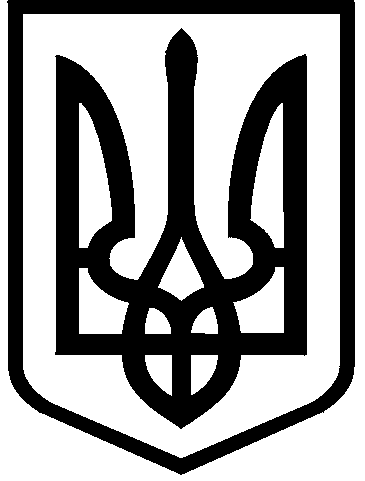 КИЇВСЬКА МІСЬКА РАДАІХ СКЛИКАННЯПОСТІЙНА КОМІСІЯ З ПИТАНЬ ЕКОЛОГІЧНОЇ ПОЛІТИКИвул. Хрещатик, 36, м. Київ, 01044	                                                                            тел.:(044)202-72-31 Протокол № 2/29засідання постійної комісії Київської міської радиз питань екологічної політикивід 07.03.2023Місце проведення: Київська міська рада, м. Київ, вул. Хрещатик, 36,
десятий поверх, каб. 1017, початок проведення засідання – 11:00.Склад комісії: 5 депутатів Київської міської ради.Присутні: 4 депутати Київської міської ради – члени постійної комісії:Відсутні: Кулеба Є.А. – секретар постійної комісії.Запрошені:Порядок денний:Про заслуховування звіту щодо виконання плану роботи постійної комісії Київської міської ради з питань екологічної політики з підготовки проєктів рішень Київської міської ради ІХ скликання у 2022 році (розпорядження Київського міського голови Кличка В.В. від 06.12.2021 
№ 1124). Доповідачі: начальник Управління екології та природних ресурсів виконавчого органу Київської міської ради (Київської міської державної адміністрації) Возний Олександр Іванович;директор Департаменту міського благоустрою виконавчого органу Київської міської ради (Київської міської державної адміністрації) Ткаченко Тимур Фіруддінович. Про заслуховування звіту Управління екології та природних ресурсів виконавчого органу Київської міської ради (Київської міської державної адміністрації) про хід виконання Комплексної міської цільової програми екологічного благополуччя міста Києва на 2022–2025 роки за 2022 рік (лист Управління екології та природних ресурсів виконавчого органу Київської міської ради (Київської міської державної адміністрації) від 20.02.2023 
№ 08/4638). Доповідач: начальник Управління екології та природних ресурсів виконавчого органу Київської міської ради (Київської міської державної адміністрації) Возний Олександр Іванович.Про розгляд проєкту рішення Київської міської ради «Про оголошення природного об’єкту комплексною пам’яткою природи місцевого значення «Ліс орхідей» (доручення заступника міського голови – секретаря Київської міської ради від 13.01.2023 № 08/231-40/ПР).Доповідачі: депутат Київської міської ради Семенова Ксенія Ігорівна;начальник Управління екології та природних ресурсів виконавчого органу Київської міської ради (Київської міської державної адміністрації) Возний Олександр Іванович;директор Департаменту земельних ресурсів виконавчого органу Київської міської ради (Київської міської державної адміністрації) Пелих Валентина Миколаївна;директор КП УЗН Голосіївського району Скворцов Деніс Сергійович.Про розгляд проєкту рішення Київської міської ради «Про оголошення природного об’єкту ботанічною пам’яткою природи місцевого значення «Заплава орхідей» (доручення заступника міського голови – секретаря Київської міської ради від 13.01.2023 № 08/231-41/ПР).Доповідачі: депутат Київської міської ради Семенова Ксенія Ігорівна;начальник Управління екології та природних ресурсів виконавчого органу Київської міської ради (Київської міської державної адміністрації) Возний Олександр Іванович;директор Департаменту земельних ресурсів виконавчого органу Київської міської ради (Київської міської державної адміністрації) Пелих Валентина Миколаївна;директор ВП Національного університету біоресурсів і природо-користування України «Боярська лісова дослідна станція» Карпук Анатолій Іванович.Про розгляд проєкту рішення Київської міської ради «Про оголошення природного об’єкту ботанічною пам’яткою природи місцевого значення «Вікова дубрава» (доручення заступника міського голови – секретаря Київської міської ради від 13.01.2023 № 08/231-42/ПР).Доповідачі: депутат Київської міської ради Семенова Ксенія Ігорівна;начальник Управління екології та природних ресурсів виконавчого органу Київської міської ради (Київської міської державної адміністрації) Возний Олександр Іванович;директор Департаменту земельних ресурсів виконавчого органу Київської міської ради (Київської міської державної адміністрації) Пелих Валентина Миколаївна;директор Київського еколого-культурного центру Борейко Володимир Євгенович.Про розгляд проєкту рішення Київської міської ради «Про оголошення природного об’єкту зоологічною пам’яткою природи місцевого значення «Гай хижих птахів» (доручення заступника міського голови – секретаря Київської міської ради від 13.01.2023 № 08/231-43/ПР).Доповідачі: депутат Київської міської ради Семенова Ксенія Ігорівна;начальник Управління екології та природних ресурсів виконавчого органу Київської міської ради (Київської міської державної адміністрації) Возний Олександр Іванович;директор Департаменту земельних ресурсів виконавчого органу Київської міської ради (Київської міської державної адміністрації) Пелих Валентина Миколаївна;директор ВП Національного університету біоресурсів і природо-користування України «Боярська лісова дослідна станція» Карпук Анатолій Іванович.Про розгляд проєкту рішення Київської міської ради «Про надання Представництву Американського об'єднання комітетів для євреїв бувшого Радянського Союзу дозволу на виготовлення і замовлення проєкту землеустрою щодо організації і встановлення меж території історико-культурного призначення щодо місць давніх поховань – Єврейське кладовище (кіркут) (Лук'янівське єврейське кладовище) у м. Києві між вул. Юрія Іллєнка та Реп'яховим яром у м. Києві за власні кошти (відповідно до графічних матеріалів Представництва Американського об’єднання комітетів для євреїв бувшого Радянського Союзу, орієнтовним розміром понад 25 га) (658293868)» (доручення заступника міського голови – секретаря Київської міської ради від 27.01.2023 № 08/231-130/ПР).Доповідачі: директор Департаменту земельних ресурсів виконавчого органу Київської міської ради (Київської міської державної адміністрації) Пелих Валентина Миколаївна;директор Департаменту містобудування та архітектури виконавчого органу Київської міської ради (Київської міської державної адміністрації) Свистунов Олександр Вікторович;генеральний директор КО «Київзеленбуд» Король Олексій Валентинович.Про розгляд проєкту рішення Київської міської ради «Про поновлення публічному акціонерному товариству «ВТОРЕС» договору оренди земельної ділянки від 04 грудня 2017 року № 371 (205373476)» (доручення заступника міського голови – секретаря Київської міської ради від 16.02.2023 
№ 08/231-215/ПР).Доповідачі: директор Департаменту земельних ресурсів виконавчого органу Київської міської ради (Київської міської державної адміністрації) Пелих Валентина Миколаївна;директор Департаменту містобудування та архітектури виконавчого органу Київської міської ради (Київської міської державної адміністрації) Свистунов Олександр Вікторович;генеральний директор КО «Київзеленбуд» Король Олексій Валентинович.Про розгляд проєкту рішення Київської міської ради «Про надання комунальному підприємству «Святошинське лісопаркове господарство» земельної ділянки у постійне користування для збереження та використання земель природно-заповідного фонду в 86 кварталі Святошинського лісництва у Святошинському районі міста Києва (244477538)» (доручення заступника міського голови – секретаря Київської міської ради від 24.01.2023 
№ 08/231-93/ПР).Доповідачі: директор Департаменту земельних ресурсів виконавчого органу Київської міської ради (Київської міської державної адміністрації) Пелих Валентина Миколаївна;директор Департаменту містобудування та архітектури виконавчого органу Київської міської ради (Київської міської державної адміністрації) Свистунов Олександр Вікторович;генеральний директор КО «Київзеленбуд» Король Олексій Валентинович;директор КП «Святошинське ЛПГ» Обухівський Орест Олегович.Про розгляд проєкту рішення Київської міської ради «Про надання КОМУНАЛЬНОМУ ПІДПРИЄМСТВУ «ДАРНИЦЬКЕ ЛІСОПАРКОВЕ ГОСПОДАРСТВО» земельної ділянки в постійне користування для ведення лісового господарства і пов'язаних з ним послуг у 54 кварталі Микільського лісництва у Дарницькому районі міста Києва (324470099)» (доручення заступника міського голови – секретаря Київської міської ради від 24.01.2023 
№ 08/231-67/ПР).Доповідачі: директор Департаменту земельних ресурсів виконавчого органу Київської міської ради (Київської міської державної адміністрації) Пелих Валентина Миколаївна;директор Департаменту містобудування та архітектури виконавчого органу Київської міської ради (Київської міської державної адміністрації) Свистунов Олександр Вікторович;генеральний директор КО «Київзеленбуд» Король Олексій Валентинович;директор КП «Дарницьке ЛПГ» Явний Михайло Іванович.Про розгляд проєкту рішення Київської міської ради «Про надання КОМУНАЛЬНОМУ ПІДПРИЄМСТВУ «ДАРНИЦЬКЕ ЛІСОПАРКОВЕ ГОСПОДАРСТВО» земельних ділянок у постійне користування для ведення лісового господарства і пов'язаних з ним послуг у 57, 53 та 55 кварталах Дніпровського лісництва у Деснянському районі міста Києва (486443136)» (доручення заступника міського голови – секретаря Київської міської ради від 24.01.2023 № 08/231-68/ПР).Доповідачі: директор Департаменту земельних ресурсів виконавчого органу Київської міської ради (Київської міської державної адміністрації) Пелих Валентина Миколаївна;директор Департаменту містобудування та архітектури виконавчого органу Київської міської ради (Київської міської державної адміністрації) Свистунов Олександр Вікторович;генеральний директор КО «Київзеленбуд» Король Олексій Валентинович;директор КП «Дарницьке ЛПГ» Явний Михайло Іванович.Про розгляд проєкту рішення Київської міської ради «Про надання КОМУНАЛЬНОМУ ПІДПРИЄМСТВУ «ДАРНИЦЬКЕ ЛІСОПАРКОВЕ ГОСПОДАРСТВО» земельних ділянок у постійне користування для ведення лісового господарства і пов'язаних з ним послуг у 18, 44, 22, 24 та 34 кварталах Микільського лісництва у Дарницькому районі міста Києва (513844168)» (доручення заступника міського голови – секретаря Київської міської ради від 24.01.2023 № 08/231-69/ПР).Доповідачі: директор Департаменту земельних ресурсів виконавчого органу Київської міської ради (Київської міської державної адміністрації) Пелих Валентина Миколаївна;директор Департаменту містобудування та архітектури виконавчого органу Київської міської ради (Київської міської державної адміністрації) Свистунов Олександр Вікторович;генеральний директор КО «Київзеленбуд» Король Олексій Валентинович;директор КП «Дарницьке ЛПГ» Явний Михайло Іванович.Про розгляд проєкту рішення Київської міської ради «Про надання КОМУНАЛЬНОМУ ПІДПРИЄМСТВУ «ДАРНИЦЬКЕ ЛІСОПАРКОВЕ ГОСПОДАРСТВО» земельної ділянки в постійне користування для ведення лісового господарства і пов'язаних з ним послуг у 40 кварталі Броварського лісництва у Деснянському районі міста Києва (490441353)» (доручення заступника міського голови – секретаря Київської міської ради від 24.01.2023 
№ 08/231-70/ПР).Доповідачі: директор Департаменту земельних ресурсів виконавчого органу Київської міської ради (Київської міської державної адміністрації) Пелих Валентина Миколаївна;директор Департаменту містобудування та архітектури виконавчого органу Київської міської ради (Київської міської державної адміністрації) Свистунов Олександр Вікторович;генеральний директор КО «Київзеленбуд» Король Олексій Валентинович;директор КП «Дарницьке ЛПГ» Явний Михайло Іванович.Про розгляд проєкту рішення Київської міської ради «Про надання КОМУНАЛЬНОМУ ПІДПРИЄМСТВУ «ДАРНИЦЬКЕ ЛІСОПАРКОВЕ ГОСПОДАРСТВО» земельної ділянки в постійне користування для ведення лісового господарства і пов'язаних з ним послуг у 44 кварталі Броварського лісництва у Деснянському районі міста Києва (753590445)» (доручення заступника міського голови – секретаря Київської міської ради від 24.01.2023 
№ 08/231-71/ПР).Доповідачі: директор Департаменту земельних ресурсів виконавчого органу Київської міської ради (Київської міської державної адміністрації) Пелих Валентина Миколаївна;директор Департаменту містобудування та архітектури виконавчого органу Київської міської ради (Київської міської державної адміністрації) Свистунов Олександр Вікторович;генеральний директор КО «Київзеленбуд» Король Олексій Валентинович;директор КП «Дарницьке ЛПГ» Явний Михайло Іванович.Про розгляд проєкту рішення Київської міської ради «Про надання КОМУНАЛЬНОМУ ПІДПРИЄМСТВУ «ДАРНИЦЬКЕ ЛІСОПАРКОВЕ ГОСПОДАРСТВО» земельної ділянки в постійне користування для ведення лісового господарства і пов'язаних з ним послуг у 38 кварталі Микільського лісництва у Дарницькому районі міста Києва (698894444)» (доручення заступника міського голови – секретаря Київської міської ради від 24.01.2023 
№ 08/231-72/ПР).Доповідачі: директор Департаменту земельних ресурсів виконавчого органу Київської міської ради (Київської міської державної адміністрації) Пелих Валентина Миколаївна;директор Департаменту містобудування та архітектури виконавчого органу Київської міської ради (Київської міської державної адміністрації) Свистунов Олександр Вікторович;генеральний директор КО «Київзеленбуд» Король Олексій Валентинович;директор КП «Дарницьке ЛПГ» Явний Михайло Іванович.Про розгляд проєкту рішення Київської міської ради «Про надання КОМУНАЛЬНОМУ ПІДПРИЄМСТВУ «ДАРНИЦЬКЕ ЛІСОПАРКОВЕ ГОСПОДАРСТВО» земельних ділянок в постійне користування для ведення лісового господарства і пов'язаних з ним послуг у 3 та 10 кварталах Дарницького лісництва у Дарницькому районі міста Києва (324491132)» (доручення заступника міського голови – секретаря Київської міської ради від 24.01.2023 № 08/231-73/ПР).Доповідачі: директор Департаменту земельних ресурсів виконавчого органу Київської міської ради (Київської міської державної адміністрації) Пелих Валентина Миколаївна;директор Департаменту містобудування та архітектури виконавчого органу Київської міської ради (Київської міської державної адміністрації) Свистунов Олександр Вікторович;генеральний директор КО «Київзеленбуд» Король Олексій Валентинович;директор КП «Дарницьке ЛПГ» Явний Михайло Іванович.Про розгляд проєкту рішення Київської міської ради «Про надання КОМУНАЛЬНОМУ ПІДПРИЄМСТВУ «ДАРНИЦЬКЕ ЛІСОПАРКОВЕ ГОСПОДАРСТВО» земельної ділянки в постійне користування для ведення лісового господарства і пов'язаних з ним послуг у 13 кварталі Дарницького лісництва у Дарницькому районі міста Києва (244008964)» (доручення заступника міського голови – секретаря Київської міської ради від 24.01.2022 
№ 08/231-74/ПР).Доповідачі: директор Департаменту земельних ресурсів виконавчого органу Київської міської ради (Київської міської державної адміністрації) Пелих Валентина Миколаївна;директор Департаменту містобудування та архітектури виконавчого органу Київської міської ради (Київської міської державної адміністрації) Свистунов Олександр Вікторович;генеральний директор КО «Київзеленбуд» Король Олексій Валентинович;директор КП «Дарницьке ЛПГ» Явний Михайло Іванович.Про розгляд проєкту рішення Київської міської ради «Про надання КОМУНАЛЬНОМУ ПІДПРИЄМСТВУ «ДАРНИЦЬКЕ ЛІСОПАРКОВЕ ГОСПОДАРСТВО» земельної ділянки в постійне користування для ведення лісового господарства і пов'язаних з ним послуг у 10 кварталі Дніпровського лісництва у Дніпровському районі міста Києва (662754479)» (доручення заступника міського голови – секретаря Київської міської ради від 24.01.2023 
№ 08/231-75/ПР).Доповідачі: директор Департаменту земельних ресурсів виконавчого органу Київської міської ради (Київської міської державної адміністрації) Пелих Валентина Миколаївна;директор Департаменту містобудування та архітектури виконавчого органу Київської міської ради (Київської міської державної адміністрації) Свистунов Олександр Вікторович;генеральний директор КО «Київзеленбуд» Король Олексій Валентинович;директор КП «Дарницьке ЛПГ» Явний Михайло Іванович.Про розгляд проєкту рішення Київської міської ради «Про надання КОМУНАЛЬНОМУ ПІДПРИЄМСТВУ «ДАРНИЦЬКЕ ЛІСОПАРКОВЕ ГОСПОДАРСТВО» земельних ділянок в постійне користування для ведення лісового господарства і пов'язаних з ним послуг у 47, 48, 46, 45 кварталах Броварського лісництва у Деснянському районі міста Києва (334451849)» (доручення заступника міського голови – секретаря Київської міської ради від 24.01.2023 № 08/231-76/ПР).Доповідачі: директор Департаменту земельних ресурсів виконавчого органу Київської міської ради (Київської міської державної адміністрації) Пелих Валентина Миколаївна;директор Департаменту містобудування та архітектури виконавчого органу Київської міської ради (Київської міської державної адміністрації) Свистунов Олександр Вікторович;генеральний директор КО «Київзеленбуд» Король Олексій Валентинович;директор КП «Дарницьке ЛПГ» Явний Михайло Іванович.Про розгляд проєкту рішення Київської міської ради «Про надання КОМУНАЛЬНОМУ ПІДПРИЄМСТВУ «ДАРНИЦЬКЕ ЛІСОПАРКОВЕ ГОСПОДАРСТВО» земельної ділянки в постійне користування для ведення лісового господарства і пов'язаних з ним послуг у 22 кварталі Микільського лісництва у Дарницькому районі міста Києва (555144178)» (доручення заступника міського голови – секретаря Київської міської ради від 24.01.2023 
№ 08/231-77/ПР).Доповідачі: директор Департаменту земельних ресурсів виконавчого органу Київської міської ради (Київської міської державної адміністрації) Пелих Валентина Миколаївна;директор Департаменту містобудування та архітектури виконавчого органу Київської міської ради (Київської міської державної адміністрації) Свистунов Олександр Вікторович;генеральний директор КО «Київзеленбуд» Король Олексій Валентинович;директор КП «Дарницьке ЛПГ» Явний Михайло Іванович.Про розгляд проєкту рішення Київської міської ради «Про надання КОМУНАЛЬНОМУ ПІДПРИЄМСТВУ «ДАРНИЦЬКЕ ЛІСОПАРКОВЕ ГОСПОДАРСТВО» земельних ділянок у постійне користування для ведення лісового господарства і пов'язаних з ним послуг у 37, 43 кварталах Микільського лісництва у Дарницькому районі міста Києва (704024448)» (доручення заступника міського голови – секретаря Київської міської ради від 24.01.2023 № 08/231-78/ПР).Доповідачі: директор Департаменту земельних ресурсів виконавчого органу Київської міської ради (Київської міської державної адміністрації) Пелих Валентина Миколаївна;директор Департаменту містобудування та архітектури виконавчого органу Київської міської ради (Київської міської державної адміністрації) Свистунов Олександр Вікторович;генеральний директор КО «Київзеленбуд» Король Олексій Валентинович;директор КП «Дарницьке ЛПГ» Явний Михайло Іванович.Про розгляд проєкту рішення Київської міської ради «Про надання КОМУНАЛЬНОМУ ПІДПРИЄМСТВУ «ДАРНИЦЬКЕ ЛІСОПАРКОВЕ ГОСПОДАРСТВО» земельних ділянок у постійне користування для ведення лісового господарства і пов'язаних з ним послуг у 32, 47, 34, 148, 151, 149, 50, 17 кварталах Дарницького лісництва у Дарницькому районі міста Києва (244848816)» (доручення заступника міського голови – секретаря Київської міської ради від 24.01.2023 № 08/231-79/ПР).Доповідачі: директор Департаменту земельних ресурсів виконавчого органу Київської міської ради (Київської міської державної адміністрації) Пелих Валентина Миколаївна;директор Департаменту містобудування та архітектури виконавчого органу Київської міської ради (Київської міської державної адміністрації) Свистунов Олександр Вікторович;генеральний директор КО «Київзеленбуд» Король Олексій Валентинович;директор КП «Дарницьке ЛПГ» Явний Михайло Іванович.Про розгляд проєкту рішення Київської міської ради «Про надання КОМУНАЛЬНОМУ ПІДПРИЄМСТВУ «ДАРНИЦЬКЕ ЛІСОПАРКОВЕ ГОСПОДАРСТВО» земельної ділянки в постійне користування для ведення лісового господарства і пов'язаних з ним послуг у 8 кварталі Дніпровського лісництва у Дніпровському районі міста Києва (726557444)» (доручення заступника міського голови – секретаря Київської міської ради від 24.01.2023 
№ 08/231-80/ПР).Доповідачі: директор Департаменту земельних ресурсів виконавчого органу Київської міської ради (Київської міської державної адміністрації) Пелих Валентина Миколаївна;директор Департаменту містобудування та архітектури виконавчого органу Київської міської ради (Київської міської державної адміністрації) Свистунов Олександр Вікторович;генеральний директор КО «Київзеленбуд» Король Олексій Валентинович;директор КП «Дарницьке ЛПГ» Явний Михайло Іванович.Про розгляд проєкту рішення Київської міської ради «Про надання КОМУНАЛЬНОМУ ПІДПРИЄМСТВУ «ДАРНИЦЬКЕ ЛІСОПАРКОВЕ ГОСПОДАРСТВО» земельної ділянки в постійне користування для ведення лісового господарства і пов'язаних з ним послуг у 5 кварталі Дніпровського лісництва у Дніпровському районі міста Києва (513944848)» (доручення заступника міського голови – секретаря Київської міської ради від 24.01.2023 
№ 08/231-81/ПР).Доповідачі: директор Департаменту земельних ресурсів виконавчого органу Київської міської ради (Київської міської державної адміністрації) Пелих Валентина Миколаївна;директор Департаменту містобудування та архітектури виконавчого органу Київської міської ради (Київської міської державної адміністрації) Свистунов Олександр Вікторович;генеральний директор КО «Київзеленбуд» Король Олексій Валентинович;директор КП «Дарницьке ЛПГ» Явний Михайло Іванович.Про розгляд проєкту рішення Київської міської ради «Про надання КОМУНАЛЬНОМУ ПІДПРИЄМСТВУ «ДАРНИЦЬКЕ ЛІСОПАРКОВЕ ГОСПОДАРСТВО» земельної ділянки в постійне користування для ведення лісового господарства і пов'язаних з ним послуг у 2 кварталі Дарницького лісництва у Дарницькому районі міста Києва (557244409)» (доручення заступника міського голови – секретаря Київської міської ради від 24.01.2023 
№ 08/231-82/ПР).Доповідачі: директор Департаменту земельних ресурсів виконавчого органу Київської міської ради (Київської міської державної адміністрації) Пелих Валентина Миколаївна;директор Департаменту містобудування та архітектури виконавчого органу Київської міської ради (Київської міської державної адміністрації) Свистунов Олександр Вікторович;генеральний директор КО «Київзеленбуд» Король Олексій Валентинович;директор КП «Дарницьке ЛПГ» Явний Михайло Іванович.Про розгляд проєкту рішення Київської міської ради «Про надання КОМУНАЛЬНОМУ ПІДПРИЄМСТВУ «ДАРНИЦЬКЕ ЛІСОПАРКОВЕ ГОСПОДАРСТВО» земельних ділянок в постійне користування для ведення лісового господарства і пов'язаних з ним послуг у 60, 59 кварталах та північно-західній частині 62, 61 кварталів Броварського лісництва у Деснянському районі міста Києва (431447721)» (доручення заступника міського голови – секретаря Київської міської ради від 24.01.2023 № 08/231-83/ПР).Доповідачі: директор Департаменту земельних ресурсів виконавчого органу Київської міської ради (Київської міської державної адміністрації) Пелих Валентина Миколаївна;директор Департаменту містобудування та архітектури виконавчого органу Київської міської ради (Київської міської державної адміністрації) Свистунов Олександр Вікторович;генеральний директор КО «Київзеленбуд» Король Олексій Валентинович;директор КП «Дарницьке ЛПГ» Явний Михайло Іванович.Про розгляд проєкту рішення Київської міської ради «Про надання КОМУНАЛЬНОМУ ПІДПРИЄМСТВУ «ДАРНИЦЬКЕ ЛІСОПАРКОВЕ ГОСПОДАРСТВО» земельних ділянок в постійне користування для ведення лісового господарства і пов'язаних з ним послуг у 13, 6, 12, 21, 2, 23, 26, 3, 48, 15 кварталах Микільського лісництва у Дарницькому районі міста Києва (244958098)» (доручення заступника міського голови – секретаря Київської міської ради від 24.01.2023 № 08/231-84/ПР).Доповідачі: директор Департаменту земельних ресурсів виконавчого органу Київської міської ради (Київської міської державної адміністрації) Пелих Валентина Миколаївна;директор Департаменту містобудування та архітектури виконавчого органу Київської міської ради (Київської міської державної адміністрації) Свистунов Олександр Вікторович;генеральний директор КО «Київзеленбуд» Король Олексій Валентинович;директор КП «Дарницьке ЛПГ» Явний Михайло Іванович.Про розгляд проєкту рішення Київської міської ради «Про надання КОМУНАЛЬНОМУ ПІДПРИЄМСТВУ «ДАРНИЦЬКЕ ЛІСОПАРКОВЕ ГОСПОДАРСТВО» земельної ділянки в постійне користування для ведення лісового господарства і пов'язаних з ним послуг у 43 кварталі Броварського лісництва у Деснянському районі міста Києва (244374586)» (доручення заступника міського голови – секретаря Київської міської ради від 24.01.2023 
№ 08/231-85/ПР).Доповідачі: директор Департаменту земельних ресурсів виконавчого органу Київської міської ради (Київської міської державної адміністрації) Пелих Валентина Миколаївна;директор Департаменту містобудування та архітектури виконавчого органу Київської міської ради (Київської міської державної адміністрації) Свистунов Олександр Вікторович;генеральний директор КО «Київзеленбуд» Король Олексій Валентинович;директор КП «Дарницьке ЛПГ» Явний Михайло Іванович.Про розгляд проєкту рішення Київської міської ради «Про надання КОМУНАЛЬНОМУ ПІДПРИЄМСТВУ «ДАРНИЦЬКЕ ЛІСОПАРКОВЕ ГОСПОДАРСТВО» земельної ділянки в постійне користування для ведення лісового господарства і пов'язаних з ним послуг у 30 кварталі Дарницького лісництва у Дарницькому районі міста Києва (244113410)» (доручення заступника міського голови – секретаря Київської міської ради від 24.01.2023 
№ 08/231-86/ПР).Доповідачі: директор Департаменту земельних ресурсів виконавчого органу Київської міської ради (Київської міської державної адміністрації) Пелих Валентина Миколаївна;директор Департаменту містобудування та архітектури виконавчого органу Київської міської ради (Київської міської державної адміністрації) Свистунов Олександр Вікторович;директор КП «Дарницьке ЛПГ» Явний Михайло Іванович.Про розгляд проєкту рішення Київської міської ради «Про надання КОМУНАЛЬНОМУ ПІДПРИЄМСТВУ «ДАРНИЦЬКЕ ЛІСОПАРКОВЕ ГОСПОДАРСТВО» земельної ділянки в постійне користування для ведення лісового господарства і пов'язаних з ним послуг у 32 кварталі Микільського лісництва у Дарницькому районі міста Києва (374463073)» (доручення заступника міського голови – секретаря Київської міської ради від 24.01.2023 
№ 08/231-87/ПР).Доповідачі: директор Департаменту земельних ресурсів виконавчого органу Київської міської ради (Київської міської державної адміністрації) Пелих Валентина Миколаївна;директор Департаменту містобудування та архітектури виконавчого органу Київської міської ради (Київської міської державної адміністрації) Свистунов Олександр Вікторович;генеральний директор КО «Київзеленбуд» Король Олексій Валентинович;директор КП «Дарницьке ЛПГ» Явний Михайло Іванович.Про розгляд проєкту рішення Київської міської ради «Про надання КОМУНАЛЬНОМУ ПІДПРИЄМСТВУ «ДАРНИЦЬКЕ ЛІСОПАРКОВЕ ГОСПОДАРСТВО» земельної ділянки в постійне користування для ведення лісового господарства і пов'язаних з ним послуг у 28 кварталі Микільського лісництва у Дарницькому районі міста Києва (558344764)» (доручення заступника міського голови – секретаря Київської міської ради від 24.01.2023 
№ 08/231-88/ПР).Доповідачі: директор Департаменту земельних ресурсів виконавчого органу Київської міської ради (Київської міської державної адміністрації) Пелих Валентина Миколаївна;директор Департаменту містобудування та архітектури виконавчого органу Київської міської ради (Київської міської державної адміністрації) Свистунов Олександр Вікторович;генеральний директор КО «Київзеленбуд» Король Олексій Валентинович;директор КП «Дарницьке ЛПГ» Явний Михайло Іванович. Про розгляд проєкту рішення Київської міської ради «Про надання КОМУНАЛЬНОМУ ПІДПРИЄМСТВУ «ДАРНИЦЬКЕ ЛІСОПАРКОВЕ ГОСПОДАРСТВО» земельних ділянок в постійне користування для ведення лісового господарства і пов'язаних з ним послуг у 21, 10, 11, 8, 16, 9, 25 кварталах Микільського лісництва у Дарницькому районі міста Києва (463446048)» (доручення заступника міського голови – секретаря Київської міської ради від 24.01.2023 № 08/231-89/ПР).Доповідачі: директор Департаменту земельних ресурсів виконавчого органу Київської міської ради (Київської міської державної адміністрації) Пелих Валентина Миколаївна;директор Департаменту містобудування та архітектури виконавчого органу Київської міської ради (Київської міської державної адміністрації) Свистунов Олександр Вікторович;генеральний директор КО «Київзеленбуд» Король Олексій Валентинович;директор КП «Дарницьке ЛПГ» Явний Михайло Іванович.Про розгляд проєкту рішення Київської міської ради «Про надання КОМУНАЛЬНОМУ ПІДПРИЄМСТВУ «ДАРНИЦЬКЕ ЛІСОПАРКОВЕ ГОСПОДАРСТВО» земельної ділянки в постійне користування для ведення лісового господарства і пов'язаних з ним послуг у 3 кварталі Дарницького лісництва у Дарницькому районі міста Києва (537444729)» (доручення заступника міського голови – секретаря Київської міської ради від 24.01.2023 
№ 08/231-90/ПР).Доповідачі: директор Департаменту земельних ресурсів виконавчого органу Київської міської ради (Київської міської державної адміністрації) Пелих Валентина Миколаївна;директор Департаменту містобудування та архітектури виконавчого органу Київської міської ради (Київської міської державної адміністрації) Свистунов Олександр Вікторович;генеральний директор КО «Київзеленбуд» Король Олексій Валентинович;директор КП «Дарницьке ЛПГ» Явний Михайло Іванович.Про розгляд проєкту рішення Київської міської ради «Про надання КОМУНАЛЬНОМУ ПІДПРИЄМСТВУ «ДАРНИЦЬКЕ ЛІСОПАРКОВЕ ГОСПОДАРСТВО» земельної ділянки в постійне користування для ведення лісового господарства і пов'язаних з ним послуг у 20 кварталі Дарницького лісництва у Дарницькому районі міста Києва (344431473)» (доручення заступника міського голови – секретаря Київської міської ради від 25.01.2023 
№ 08/231-116/ПР).Доповідачі: директор Департаменту земельних ресурсів виконавчого органу Київської міської ради (Київської міської державної адміністрації) Пелих Валентина Миколаївна;директор Департаменту містобудування та архітектури виконавчого органу Київської міської ради (Київської міської державної адміністрації) Свистунов Олександр Вікторович;генеральний директор КО «Київзеленбуд» Король Олексій Валентинович;директор КП «Дарницьке ЛПГ» Явний Михайло Іванович.Про розгляд проєкту рішення Київської міської ради «Про надання КОМУНАЛЬНОМУ ПІДПРИЄМСТВУ «ДАРНИЦЬКЕ ЛІСОПАРКОВЕ ГОСПОДАРСТВО» земельної ділянки в постійне користування для ведення лісового господарства і пов'язаних з ним послуг у 4 кварталі Дніпровського лісництва у Дніпровському районі міста Києва (723158441)» (доручення заступника міського голови – секретаря Київської міської ради від 25.01.2023 
№ 08/231-117/ПР).Доповідачі: директор Департаменту земельних ресурсів виконавчого органу Київської міської ради (Київської міської державної адміністрації) Пелих Валентина Миколаївна;директор Департаменту містобудування та архітектури виконавчого органу Київської міської ради (Київської міської державної адміністрації) Свистунов Олександр Вікторович;генеральний директор КО «Київзеленбуд» Король Олексій Валентинович;директор КП «Дарницьке ЛПГ» Явний Михайло Іванович. Про розгляд проєкту рішення Київської міської ради «Про надання КОМУНАЛЬНОМУ ПІДПРИЄМСТВУ «ДАРНИЦЬКЕ ЛІСОПАРКОВЕ ГОСПОДАРСТВО» земельної ділянки в постійне користування для ведення лісового господарства і пов'язаних з ним послуг у 45 кварталі Дарницького лісництва у Дарницькому районі міста Києва (600924490)» (доручення заступника міського голови – секретаря Київської міської ради від 25.01.2023 
№ 08/231-118/ПР).Доповідачі: директор Департаменту земельних ресурсів виконавчого органу Київської міської ради (Київської міської державної адміністрації) Пелих Валентина Миколаївна;директор Департаменту містобудування та архітектури виконавчого органу Київської міської ради (Київської міської державної адміністрації) Свистунов Олександр Вікторович;генеральний директор КО «Київзеленбуд» Король Олексій Валентинович;директор КП «Дарницьке ЛПГ» Явний Михайло Іванович.Про розгляд проєкту рішення Київської міської ради «Про надання КОМУНАЛЬНОМУ ПІДПРИЄМСТВУ «ДАРНИЦЬКЕ ЛІСОПАРКОВЕ ГОСПОДАРСТВО» земельної ділянки в постійне користування для ведення лісового господарства і пов'язаних з ним послуг у 21 кварталі Дарницького лісництва у Дарницькому районі міста Києва (671394424)» (доручення заступника міського голови – секретаря Київської міської ради від 25.01.2023 
№ 08/231-119/ПР).Доповідачі: директор Департаменту земельних ресурсів виконавчого органу Київської міської ради (Київської міської державної адміністрації) Пелих Валентина Миколаївна;директор Департаменту містобудування та архітектури виконавчого органу Київської міської ради (Київської міської державної адміністрації) Свистунов Олександр Вікторович;генеральний директор КО «Київзеленбуд» Король Олексій Валентинович;директор КП «Дарницьке ЛПГ» Явний Михайло Іванович.Про розгляд проєкту рішення Київської міської ради «Про надання КОМУНАЛЬНОМУ ПІДПРИЄМСТВУ «ДАРНИЦЬКЕ ЛІСОПАРКОВЕ ГОСПОДАРСТВО» земельних ділянок у постійне користування для ведення лісового господарства і пов'язаних з ним послуг у 28, 20 кварталах Білодібровного лісництва у Деснянському районі міста Києва (473447910)» (доручення заступника міського голови – секретаря Київської міської ради від 25.01.2023 № 08/231-120/ПР).Доповідачі: директор Департаменту земельних ресурсів виконавчого органу Київської міської ради (Київської міської державної адміністрації) Пелих Валентина Миколаївна;директор Департаменту містобудування та архітектури виконавчого органу Київської міської ради (Київської міської державної адміністрації) Свистунов Олександр Вікторович;генеральний директор КО «Київзеленбуд» Король Олексій Валентинович;директор КП «Дарницьке ЛПГ» Явний Михайло Іванович.Про розгляд проєкту рішення Київської міської ради «Про надання КОМУНАЛЬНОМУ ПІДПРИЄМСТВУ «ДАРНИЦЬКЕ ЛІСОПАРКОВЕ ГОСПОДАРСТВО» земельної ділянки в постійне користування для ведення лісового господарства і пов'язаних з ним послуг у 27 кварталі Дарницького лісництва у Дарницькому районі міста Києва (742388448)» (доручення заступника міського голови – секретаря Київської міської ради від 25.01.2023 
№ 08/231-121/ПР).Доповідачі: директор Департаменту земельних ресурсів виконавчого органу Київської міської ради (Київської міської державної адміністрації) Пелих Валентина Миколаївна;директор Департаменту містобудування та архітектури виконавчого органу Київської міської ради (Київської міської державної адміністрації) Свистунов Олександр Вікторович;генеральний директор КО «Київзеленбуд» Король Олексій Валентинович;директор КП «Дарницьке ЛПГ» Явний Михайло Іванович.Про розгляд проєкту рішення Київської міської ради «Про надання КОМУНАЛЬНОМУ ПІДПРИЄМСТВУ «ДАРНИЦЬКЕ ЛІСОПАРКОВЕ ГОСПОДАРСТВО» земельних ділянок в постійне користування для ведення лісового господарства і пов'язаних з ним послуг у 19, 10, 17, 34, 40, 36, 48 кварталах Дарницького лісництва у Дарницькому районі міста Києва (244221951)» (доручення заступника міського голови – секретаря Київської міської ради від 07.02.2023 № 08/231-177/ПР).Доповідачі: директор Департаменту земельних ресурсів виконавчого органу Київської міської ради (Київської міської державної адміністрації) Пелих Валентина Миколаївна;директор Департаменту містобудування та архітектури виконавчого органу Київської міської ради (Київської міської державної адміністрації) Свистунов Олександр Вікторович;генеральний директор КО «Київзеленбуд» Король Олексій Валентинович;директор КП «Дарницьке ЛПГ» Явний Михайло Іванович.Про розгляд проєкту рішення Київської міської ради «Про надання КОМУНАЛЬНОМУ ПІДПРИЄМСТВУ «ДАРНИЦЬКЕ ЛІСОПАРКОВЕ ГОСПОДАРСТВО» земельної ділянки в постійне користування для ведення лісового господарства і пов'язаних з ним послуг у 35 кварталі Дарницького лісництва у Дарницькому районі міста Києва (445445530)» (доручення заступника міського голови – секретаря Київської міської ради від 07.02.2023 
№ 08/231-178/ПР).Доповідачі: директор Департаменту земельних ресурсів виконавчого органу Київської міської ради (Київської міської державної адміністрації) Пелих Валентина Миколаївна;директор Департаменту містобудування та архітектури виконавчого органу Київської міської ради (Київської міської державної адміністрації) Свистунов Олександр Вікторович;генеральний директор КО «Київзеленбуд» Король Олексій Валентинович;директор КП «Дарницьке ЛПГ» Явний Михайло Іванович.Про розгляд проєкту рішення Київської міської ради «Про надання КОМУНАЛЬНОМУ ПІДПРИЄМСТВУ «ДАРНИЦЬКЕ ЛІСОПАРКОВЕ ГОСПОДАРСТВО» земельних ділянок в постійне користування для ведення лісового господарства і пов'язаних з ним послуг у 41 кварталі Дарницького лісництва у Дарницькому районі міста Києва (324418343)» (доручення заступника міського голови – секретаря Київської міської ради від 07.02.2023 
№ 08/231-179/ПР).Доповідачі: директор Департаменту земельних ресурсів виконавчого органу Київської міської ради (Київської міської державної адміністрації) – Пелих Валентина Миколаївна;директор Департаменту містобудування та архітектури виконавчого органу Київської міської ради (Київської міської державної адміністрації) Свистунов Олександр Вікторович;генеральний директор КО «Київзеленбуд» Король Олексій Валентинович;директор КП «Дарницьке ЛПГ» Явний Михайло Іванович.Про розгляд проєкту рішення Київської міської ради «Про надання КОМУНАЛЬНОМУ ПІДПРИЄМСТВУ «ДАРНИЦЬКЕ ЛІСОПАРКОВЕ ГОСПОДАРСТВО» земельної ділянки в постійне користування для ведення лісового господарства і пов'язаних з ним послуг у 29 кварталі Дарницького лісництва у Дарницькому районі міста Києва (244812943)» (доручення заступника міського голови – секретаря Київської міської ради від 07.02.2023 
№ 08/231-180/ПР).Доповідачі: директор Департаменту земельних ресурсів виконавчого органу Київської міської ради (Київської міської державної адміністрації) Пелих Валентина Миколаївна;директор Департаменту містобудування та архітектури виконавчого органу Київської міської ради (Київської міської державної адміністрації) Свистунов Олександр Вікторович;генеральний директор КО «Київзеленбуд» Король Олексій Валентинович;директор КП «Дарницьке ЛПГ» Явний Михайло Іванович.Про розгляд проєкту рішення Київської міської ради «Про надання КОМУНАЛЬНОМУ ПІДПРИЄМСТВУ «ДАРНИЦЬКЕ ЛІСОПАРКОВЕ ГОСПОДАРСТВО» земельної ділянки в постійне користування для ведення лісового господарства і пов'язаних з ним послуг у 28 кварталі Дарницького лісництва у Дарницькому районі міста Києва (545444080)» (доручення заступника міського голови – секретаря Київської міської ради від 07.02.2023 
№ 08/231-181/ПР).Доповідачі: директор Департаменту земельних ресурсів виконавчого органу Київської міської ради (Київської міської державної адміністрації) Пелих Валентина Миколаївна;директор Департаменту містобудування та архітектури виконавчого органу Київської міської ради (Київської міської державної адміністрації) Свистунов Олександр Вікторович;генеральний директор КО «Київзеленбуд» Король Олексій Валентинович;директор КП «Дарницьке ЛПГ» Явний Михайло Іванович.Про розгляд проєкту рішення Київської міської ради «Про надання КОМУНАЛЬНОМУ ПІДПРИЄМСТВУ «ДАРНИЦЬКЕ ЛІСОПАРКОВЕ ГОСПОДАРСТВО» земельної ділянки в постійне користування для ведення лісового господарства і пов'язаних з ним послуг у 42 кварталі Дарницького лісництва у Дарницькому районі міста Києва (496441468)» (доручення заступника міського голови – секретаря Київської міської ради від 09.02.2023 
№ 08/231-187/ПР).Доповідачі: директор Департаменту земельних ресурсів виконавчого органу Київської міської ради (Київської міської державної адміністрації) Пелих Валентина Миколаївна;директор Департаменту містобудування та архітектури виконавчого органу Київської міської ради (Київської міської державної адміністрації) Свистунов Олександр Вікторович;генеральний директор КО «Київзеленбуд» Король Олексій Валентинович;директор КП «Дарницьке ЛПГ» Явний Михайло Іванович.46. Про розгляд проєкту рішення Київської міської ради «Про надання КИЇВСЬКОМУ КОМУНАЛЬНОМУ ОБ'ЄДНАННЮ ЗЕЛЕНОГО БУДІВНИЦТВА ТА ЕКСПЛУАТАЦІЇ ЗЕЛЕНИХ НАСАДЖЕНЬ МІСТА «КИЇВЗЕЛЕНБУД» земельної ділянки в постійне користування для утримання, обслуговування та експлуатації скверу «Мікросад» між вул. Григорія Чупринки та вул. Тампере у Дніпровському районі міста Києва (513539361)» (доручення заступника міського голови – секретаря Київської міської ради від 24.01.2023 
№ 08/231-91/ПР).Доповідачі: директор Департаменту земельних ресурсів виконавчого органу Київської міської ради (Київської міської державної адміністрації) Пелих Валентина Миколаївна;директор Департаменту містобудування та архітектури виконавчого органу Київської міської ради (Київської міської державної адміністрації) Свистунов Олександр Вікторович;генеральний директор КО «Київзеленбуд» Король Олексій Валентинович.47. Про розгляд проєкту рішення Київської міської ради «Про надання КИЇВСЬКОМУ КОМУНАЛЬНОМУ ОБ’ЄДНАННЮ ЗЕЛЕНОГО БУДІВНИЦТВА ТА ЕКСПЛУАТАЦІЇ ЗЕЛЕНИХ НАСАДЖЕНЬ МІСТА «КИЇВЗЕЛЕНБУД» земельної ділянки в постійне користування для утримання та експлуатації скверу на просп. Алішера Навої, 55 у Дніпровському районі міста Києва (413399399)» (доручення заступника міського голови – секретаря Київської міської ради від 24.01.2023 № 08/231-92/ПР).Доповідачі: директор Департаменту земельних ресурсів виконавчого органу Київської міської ради (Київської міської державної адміністрації) Пелих Валентина Миколаївна;директор Департаменту містобудування та архітектури виконавчого органу Київської міської ради (Київської міської державної адміністрації) Свистунов Олександр Вікторович;генеральний директор КО «Київзеленбуд» Король Олексій Валентинович.48. Про розгляд проєкту рішення Київської міської ради «Про надання Київському комунальному об'єднанню зеленого будівництва та експлуатації зелених насаджень міста «Київзеленбуд» в постійне користування земельної ділянки для облаштування, утримання та експлуатації зелених насаджень загального користування (скверу) на Андріївському узвозі, 33/6 у Подільському районі міста Києва (зміна цільового призначення) (686433962)» (доручення заступника міського голови – секретаря Київської міської ради від 25.01.2023 
№ 08/231-115/ПР).Доповідачі: директор Департаменту земельних ресурсів виконавчого органу Київської міської ради (Київської міської державної адміністрації) Пелих Валентина Миколаївна;директор Департаменту містобудування та архітектури виконавчого органу Київської міської ради (Київської міської державної адміністрації) Свистунов Олександр Вікторович;генеральний директор КО «Київзеленбуд» Король Олексій Валентинович.49. Про розгляд проєкту рішення Київської міської ради «Про надання КИЇВСЬКОМУ КОМУНАЛЬНОМУ ОБ’ЄДНАННЮ ЗЕЛЕНОГО БУДІВНИЦТВА ТА ЕКСПЛУАТАЦІЇ ЗЕЛЕНИХ НАСАДЖЕНЬ МІСТА «КИЇВЗЕЛЕНБУД» земельної ділянки в постійне користування для облаштування, утримання та експлуатації зелених насаджень (скверу) на 
бульв. Перова, 12/92 у Дніпровському районі міста Києва (489398982)» (доручення заступника міського голови – секретаря Київської міської ради від 27.01.2023 № 08/231-128/ПР).Доповідачі: директор Департаменту земельних ресурсів виконавчого органу Київської міської ради (Київської міської державної адміністрації) Пелих Валентина Миколаївна;директор Департаменту містобудування та архітектури виконавчого органу Київської міської ради (Київської міської державної адміністрації) Свистунов Олександр Вікторович;генеральний директор КО «Київзеленбуд» Король Олексій Валентинович.50. Про розгляд проєкту рішення Київської міської ради «Про надання КИЇВСЬКОМУ КОМУНАЛЬНОМУ ОБ'ЄДНАННЮ ЗЕЛЕНОГО БУДІВНИЦТВА ТА ЕКСПЛУАТАЦІЇ ЗЕЛЕНИХ НАСАДЖЕНЬ МІСТА «КИЇВЗЕЛЕНБУД» земельних ділянок у постійне користування для утримання, обслуговування та експлуатації скверу на бульв. Ярослава Гашека у Дніпровському районі міста Києва (636133982)» (доручення заступника міського голови – секретаря Київської міської ради від 13.02.2023 
№ 08/231-207/ПР).Доповідачі: директор Департаменту земельних ресурсів виконавчого органу Київської міської ради (Київської міської державної адміністрації) Пелих Валентина Миколаївна;директор Департаменту містобудування та архітектури виконавчого органу Київської міської ради (Київської міської державної адміністрації) Свистунов Олександр Вікторович;генеральний директор КО «Київзеленбуд» Король Олексій Валентинович.51. Про розгляд проєкту рішення Київської міської ради «Про надання КИЇВСЬКОМУ КОМУНАЛЬНОМУ ОБ'ЄДНАННЮ ЗЕЛЕНОГО БУДІВНИЦТВА ТА ЕКСПЛУАТАЦІЇ ЗЕЛЕНИХ НАСАДЖЕНЬ МІСТА «КИЇВЗЕЛЕНБУД» земельної ділянки в постійне користування для обслуговування та експлуатації зелених насаджень біля будинку 7-а на 
вул. Ревуцького у Дарницькому районі міста Києва (603443982)» (доручення заступника міського голови – секретаря Київської міської ради від 16.02.2023 
№ 08/231-218/ПР).Доповідачі: директор Департаменту земельних ресурсів виконавчого органу Київської міської ради (Київської міської державної адміністрації) Пелих Валентина Миколаївна;директор Департаменту містобудування та архітектури виконавчого органу Київської міської ради (Київської міської державної адміністрації) Свистунов Олександр Вікторович;генеральний директор КО «Київзеленбуд» Король Олексій Валентинович.СЛУХАЛИ: Москаля Д.Д. з пропозицією обрати секретарем засідання члена постійної комісії Київської міської ради з питань екологічної політики 
Лимар Ю.В., у зв’язку з відсутністю секретаря постійної комісії Київської міської ради з питань екологічної політики Кулеби Є.А. з поважних причин.ВИРІШИЛИ: Обрати секретарем засідання члена постійної комісії Київської міської ради з питань екологічної політики Лимар Ю.В.ГОЛОСУВАЛИ: «за» – 4, «проти» – 0, «утримались» – 0, «не голосували» – 0. Рішення прийнято.СЛУХАЛИ: Москаля Д.Д. щодо прийняття за основу порядку денного із 51 питання засідання постійної комісії Київської міської ради з питань екологічної політики від 07.03.2023.ВИРІШИЛИ: Прийняти за основу порядок денний із 51 питання засідання постійної комісії Київської міської ради з питань екологічної політики 
від 07.03.2023.ГОЛОСУВАЛИ: «за» – 4, «проти» – 0, «утримались» – 0, «не голосували» – 0.Рішення прийнято.СЛУХАЛИ:Сторожука В.П.52.	Про пропозицію Сторожука В.П. включити до проєкту порядку денного питання стосовно розгляду ініціативи депутата Київської міської ради Супруна О. С. від 12.01.2023 № 08/279/09/241-4 (вх. від 13.01.2023 
№ 08/903) щодо створення об’єкта благоустрою – парку на земельній ділянці з кадастровим номером 90:171:0069 в межах проспекту Миколи Бажана (біля озера Вирлиця) у Дарницькому районі міста Києва. ВИРІШИЛИ: Включити до проєкту порядку денного питання стосовно розгляду ініціативи депутата Київської міської ради Супруна О. С. від 12.01.2023 № 08/279/09/241-4 (вх. від 13.01.2023 № 08/903) щодо створення об’єкта благоустрою – парку на земельній ділянці з кадастровим номером 90:171:0069 в межах проспекту Миколи Бажана (біля озера Вирлиця) у Дарницькому районі міста Києва.ГОЛОСУВАЛИ: «за» – 4, «проти» – 0, «утримались» – 0, «не голосували» – 0. Рішення прийнято.СЛУХАЛИ:Возного О.І.53.	Про пропозицію начальника Управління екології та природних ресурсів виконавчого органу Київської міської ради (Київської міської державної адміністрації) Возного О.І. включити до проєкту порядку денного питання стосовно заслуховування інформації щодо напрацювання проєкту рішення Київської міської ради «Про деякі питання комплексного розвитку зеленої зони м. Києва». ВИРІШИЛИ: Включити до проєкту порядку денного питання стосовно заслуховування інформації щодо напрацювання проєкту рішення Київської міської ради «Про деякі питання комплексного розвитку зеленої зони 
м. Києва».ГОЛОСУВАЛИ: «за» – 4, «проти» – 0, «утримались» – 0, «не голосували» – 0. Рішення прийнято.СЛУХАЛИ: Москаля Д.Д. щодо прийняття в цілому порядку денного із 53 питань засідання постійної комісії Київської міської ради з питань екологічної політики від 07.03.2023.ВИРІШИЛИ: Прийняти в цілому порядок денний із 53 питань засідання постійної комісії Київської міської ради з питань екологічної політики 
від 07.03.2023.ГОЛОСУВАЛИ: «за» – 4, «проти» – 0, «утримались» – 0, «не голосували» – 0.Рішення прийнято.СЛУХАЛИ: Москаль Д.Д., голова постійної комісії Київської міської ради з питань екологічної політики, відповідно до ст. 18 Регламенту Київської міської ради звернувся до депутатів Київської міської ради із запитанням про наявність у будь-кого реального чи потенційного конфлікту інтересів стосовно будь-якого з питань порядку денного, а також про наявність у будь-кого відомостей про конфлікт інтересів у інших депутатів Київської міської ради.Письмова інформація від депутатів Київської міської ради не надходила, усна не озвучувалася.Розгляд (обговорення) питань порядку денного:1. 	Про заслуховування звіту щодо виконання плану роботи постійної комісії Київської міської ради з питань екологічної політики з підготовки проєктів рішень Київської міської ради ІХ скликання у 2022 році (розпорядження Київського міського голови Кличка В.В. від 06.12.2021 № 1124). СЛУХАЛИ:Москаля Д.Д.ВИРІШИЛИ: Перенести заслуховування звіту щодо виконання плану роботи постійної комісії Київської міської ради з питань екологічної політики з підготовки проєктів рішень Київської міської ради ІХ скликання у 2022 році (розпорядження Київського міського голови Кличка В.В. від 06.12.2021 
№ 1124) на інше засідання постійної комісії Київської міської ради з питань екологічної політики.ГОЛОСУВАЛИ: «за» – 4, «проти» – 0, «утримались» – 0, «не голосували» – 0. Рішення прийнято.2.	Про заслуховування звіту Управління екології та природних ресурсів виконавчого органу Київської міської ради (Київської міської державної адміністрації) про хід виконання Комплексної міської цільової програми екологічного благополуччя міста Києва на 2022–2025 роки за 2022 рік (лист Управління екології та природних ресурсів виконавчого органу Київської міської ради (Київської міської державної адміністрації) від 20.02.2023 № 08/4638). СЛУХАЛИ:Москаля Д.Д. ВИРІШИЛИ: Перенести заслуховування звіту Управління екології та природних ресурсів виконавчого органу Київської міської ради (Київської міської державної адміністрації) про хід виконання Комплексної міської цільової програми екологічного благополуччя міста Києва на 2022–2025 роки за 2022 рік (лист Управління екології та природних ресурсів виконавчого органу Київської міської ради (Київської міської державної адміністрації) від 20.02.2023 № 08/4638) на інше засідання постійної комісії Київської міської ради з питань екологічної політики.ГОЛОСУВАЛИ: «за» – 4, «проти» – 0, «утримались» – 0, «не голосували» – 0.Рішення прийнято.3.	Про розгляд проєкту рішення Київської міської ради «Про оголошення природного об’єкту комплексною пам’яткою природи місцевого значення «Ліс орхідей» (доручення заступника міського голови – секретаря Київської міської ради від 13.01.2022 № 08/231-40/ПР).СЛУХАЛИ:Москаля Д.Д. ВИСТУПИЛИ:Лимар Ю.В., Сторожук В.П.ВИРІШИЛИ: 1. Перенести розгляд проєкту рішення Київської міської ради «Про оголошення природного об’єкту комплексною пам’яткою природи місцевого значення «Ліс орхідей» (доручення заступника міського голови – секретаря Київської міської ради від 13.01.2022 № 08/231-40/ПР) на інше засідання постійної комісії Київської міської ради з питань екологічної політики;2. Звернутись до Управління екології та природних ресурсів виконавчого органу Київської міської ради (Київської міської державної адміністрації) з проханням розробити та надати до постійної комісії Київської міської ради з питань екологічної політики дорожню карту щодо створення та оголошення об’єктів природно-заповідного фонду України, задля унеможливлення в подальшому оскарження таких рішень.ГОЛОСУВАЛИ: «за» – 4, «проти» – 0, «утримались» – 0, «не голосували» – 0.Рішення прийнято.4.	Про розгляд проєкту рішення Київської міської ради «Про оголошення природного об’єкту ботанічною пам’яткою природи місцевого значення «Заплава орхідей» (доручення заступника міського голови – секретаря Київської міської ради від 13.01.2022 № 08/231-41/ПР).СЛУХАЛИ:Москаля Д.Д. ВИСТУПИЛИ:Лимар Ю.В., Сторожук В.П.ВИРІШИЛИ: Перенести розгляд проєкту рішення Київської міської ради «Про оголошення природного об’єкту ботанічною пам’яткою природи місцевого значення «Заплава орхідей» (доручення заступника міського голови – секретаря Київської міської ради від 13.01.2022 № 08/231-41/ПР) на інше засідання постійної комісії Київської міської ради з питань екологічної політики.ГОЛОСУВАЛИ: «за» – 4, «проти» – 0, «утримались» – 0, «не голосували» – 0.Рішення прийнято.5.	Про розгляд проєкту рішення Київської міської ради «Про оголошення природного об’єкту ботанічною пам’яткою природи місцевого значення «Вікова дубрава» (доручення заступника міського голови – секретаря Київської міської ради від 13.01.2022 № 08/231-42/ПР).СЛУХАЛИ:Москаля Д.Д. ВИСТУПИЛИ:Лимар Ю.В., Сторожук В.П.ВИРІШИЛИ: Перенести розгляд проєкту рішення Київської міської ради «Про оголошення природного об’єкту ботанічною пам’яткою природи місцевого значення «Вікова дубрава» (доручення заступника міського голови – секретаря Київської міської ради від 13.01.2022 № 08/231-42/ПР) на інше засідання постійної комісії Київської міської ради з питань екологічної політики.ГОЛОСУВАЛИ: «за» – 4, «проти» – 0, «утримались» – 0, «не голосували» – 0.Рішення прийнято.6.	Про розгляд проєкту рішення Київської міської ради «Про оголошення природного об’єкту зоологічною пам’яткою природи місцевого значення «Гай хижих птахів» (доручення заступника міського голови – секретаря Київської міської ради від 13.01.2022 № 08/231-43/ПР).СЛУХАЛИ:Москаля Д.Д.ВИСТУПИЛИ:Лимар Ю.В., Сторожук В.П. ВИРІШИЛИ: Перенести розгляд проєкту рішення Київської міської ради «Про оголошення природного об’єкту зоологічною пам’яткою природи місцевого значення «Гай хижих птахів» (доручення заступника міського голови – секретаря Київської міської ради від 13.01.2022 № 08/231-43/ПР) на інше засідання постійної комісії Київської міської ради з питань екологічної політики.ГОЛОСУВАЛИ: «за» – 4, «проти» – 0, «утримались» – 0, «не голосували» – 0.Рішення прийнято.7.	Про розгляд проєкту рішення Київської міської ради «Про надання Представництву Американського об'єднання комітетів для євреїв бувшого Радянського Союзу дозволу на виготовлення і замовлення проєкту землеустрою щодо організації і встановлення меж території історико-культурного призначення щодо місць давніх поховань – Єврейське кладовище (кіркут) (Лук'янівське єврейське кладовище) у м. Києві між 
вул. Юрія Іллєнка та Реп'яховим яром у м. Києві за власні кошти (відповідно до графічних матеріалів Представництва Американського об’єднання комітетів для євреїв бувшого Радянського Союзу, орієнтовним розміром понад 25 га) (658293868)» (доручення заступника міського голови – секретаря Київської міської ради від 27.01.2023 
№ 08/231-130/ПР).СЛУХАЛИ:Москаля Д.Д. ВИСТУПИЛИ:Дворніков В.М., Возний О.І., Король О.В., Сторожук В.П.ВИРІШИЛИ: Пропозиція для голосування 1: Підтримати проєкт рішення Київської міської ради «Про надання Представництву Американського об'єднання комітетів для євреїв бувшого Радянського Союзу дозволу на виготовлення і замовлення проєкту землеустрою щодо організації і встановлення меж території історико-культурного призначення щодо місць давніх поховань – Єврейське кладовище (кіркут) (Лук'янівське єврейське кладовище) у м. Києві між вул. Юрія Іллєнка та Реп'яховим яром у м. Києві за власні кошти (відповідно до графічних матеріалів Представництва Американського об’єднання комітетів для євреїв бувшого Радянського Союзу, орієнтовним розміром понад 25 га) (658293868)» (доручення заступника міського голови – секретаря Київської міської ради від 27.01.2023 № 08/231-130/ПР).   ГОЛОСУВАЛИ: «за» – 0, «проти» – 2, «утримались» – 2, «не голосували» – 0. Рішення не прийнято.Пропозиція для голосування 2: Відхилити проєкт рішення Київської міської ради «Про надання Представництву Американського об'єднання комітетів для євреїв бувшого Радянського Союзу дозволу на виготовлення і замовлення проєкту землеустрою щодо організації і встановлення меж території історико-культурного призначення щодо місць давніх поховань – Єврейське кладовище (кіркут) (Лук'янівське єврейське кладовище) у м. Києві між вул. Юрія Іллєнка та Реп'яховим яром у м. Києві за власні кошти (відповідно до графічних матеріалів Представництва Американського об’єднання комітетів для євреїв бувшого Радянського Союзу, орієнтовним розміром понад 25 га) (658293868)» (доручення заступника міського голови – секретаря Київської міської ради від 27.01.2023 № 08/231-130/ПР).ГОЛОСУВАЛИ: «за» – 4, «проти» – 0, «утримались» – 0, «не голосували» – 0.Рішення прийнято.8.	Про розгляд проєкту рішення Київської міської ради «Про поновлення публічному акціонерному товариству «ВТОРЕС» договору оренди земельної ділянки від 04 грудня 2017 року № 371 (205373476)» (доручення заступника міського голови – секретаря Київської міської ради від 16.02.2023 № 08/231-215/ПР).СЛУХАЛИ:Москаля Д.Д. ВИСТУПИЛИ:Дворніков В.М., Сторожук В.П.ВИРІШИЛИ: Перенести розгляд проєкту рішення Київської міської ради «Про поновлення публічному акціонерному товариству «ВТОРЕС» договору оренди земельної ділянки від 04 грудня 2017 року № 371 (205373476)» (доручення заступника міського голови – секретаря Київської міської ради від 16.02.2023 
№ 08/231-215/ПР) на інше засідання постійної комісії Київської міської ради з питань екологічної політики.ГОЛОСУВАЛИ: «за» – 4, «проти» – 0, «утримались» – 0, «не голосували» – 0.Рішення прийнято.9.	Про розгляд проєкту рішення Київської міської ради «Про надання комунальному підприємству «Святошинське лісопаркове господарство» земельної ділянки у постійне користування для збереження та використання земель природно-заповідного фонду в 86 кварталі Святошинського лісництва у Святошинському районі міста Києва (244477538)» (доручення заступника міського голови – секретаря Київської міської ради від 24.01.2023 № 08/231-93/ПР).СЛУХАЛИ:Москаля Д.Д. ВИРІШИЛИ: Підтримати проєкт рішення Київської міської ради «Про надання комунальному підприємству «Святошинське лісопаркове господарство» земельної ділянки у постійне користування для збереження та використання земель природно-заповідного фонду в 86 кварталі Святошинського лісництва у Святошинському районі міста Києва (244477538)» (доручення заступника міського голови – секретаря Київської міської ради від 24.01.2023 № 08/231-93/ПР).   ГОЛОСУВАЛИ: «за» – 4, «проти» – 0, «утримались» – 0, «не голосували» – 0.Рішення прийнято.10.	Про розгляд проєкту рішення Київської міської ради «Про надання КОМУНАЛЬНОМУ ПІДПРИЄМСТВУ «ДАРНИЦЬКЕ ЛІСОПАРКОВЕ ГОСПОДАРСТВО» земельної ділянки в постійне користування для ведення лісового господарства і пов'язаних з ним послуг у 54 кварталі Микільського лісництва у Дарницькому районі міста Києва (324470099)» (доручення заступника міського голови – секретаря Київської міської ради від 24.01.2023 № 08/231-67/ПР).СЛУХАЛИ:Москаля Д.Д. ВИРІШИЛИ: Підтримати проєкт рішення Київської міської ради «Про надання КОМУНАЛЬНОМУ ПІДПРИЄМСТВУ «ДАРНИЦЬКЕ ЛІСОПАРКОВЕ ГОСПОДАРСТВО» земельної ділянки в постійне користування для ведення лісового господарства і пов'язаних з ним послуг у 54 кварталі Микільського лісництва у Дарницькому районі міста Києва (324470099)» (доручення заступника міського голови – секретаря Київської міської ради від 24.01.2023 № 08/231-67/ПР).   ГОЛОСУВАЛИ: «за» – 4, «проти» – 0, «утримались» – 0, «не голосували» – 0. Рішення прийнято.11.	Про розгляд проєкту рішення Київської міської ради «Про надання КОМУНАЛЬНОМУ ПІДПРИЄМСТВУ «ДАРНИЦЬКЕ ЛІСОПАРКОВЕ ГОСПОДАРСТВО» земельних ділянок у постійне користування для ведення лісового господарства і пов'язаних з ним послуг у 57, 53 та 55 кварталах Дніпровського лісництва у Деснянському районі міста Києва (486443136)» (доручення заступника міського голови – секретаря Київської міської ради від 24.01.2023 № 08/231-68/ПР).СЛУХАЛИ:Москаля Д.Д. ВИРІШИЛИ: Підтримати проєкт рішення Київської міської ради «Про надання КОМУНАЛЬНОМУ ПІДПРИЄМСТВУ «ДАРНИЦЬКЕ ЛІСОПАРКОВЕ ГОСПОДАРСТВО» земельних ділянок у постійне користування для ведення лісового господарства і пов'язаних з ним послуг у 57, 53 та 55 кварталах Дніпровського лісництва у Деснянському районі міста Києва (486443136)» (доручення заступника міського голови – секретаря Київської міської ради від 24.01.2023 № 08/231-68/ПР).ГОЛОСУВАЛИ: «за» – 4, «проти» – 0, «утримались» – 0, «не голосували» – 0.Рішення прийнято.12.	Про розгляд проєкту рішення Київської міської ради «Про надання КОМУНАЛЬНОМУ ПІДПРИЄМСТВУ «ДАРНИЦЬКЕ ЛІСОПАРКОВЕ ГОСПОДАРСТВО» земельних ділянок у постійне користування для ведення лісового господарства і пов'язаних з ним послуг у 18, 44, 22, 24 та 34 кварталах Микільського лісництва у Дарницькому районі міста Києва (513844168)» (доручення заступника міського голови – секретаря Київської міської ради від 24.01.2023 № 08/231-69/ПР).СЛУХАЛИ:Москаля Д.Д. ВИРІШИЛИ: Підтримати проєкт рішення Київської міської ради «Про надання КОМУНАЛЬНОМУ ПІДПРИЄМСТВУ «ДАРНИЦЬКЕ ЛІСОПАРКОВЕ ГОСПОДАРСТВО» земельних ділянок у постійне користування для ведення лісового господарства і пов'язаних з ним послуг у 18, 44, 22, 24 та 34 кварталах Микільського лісництва у Дарницькому районі міста Києва (513844168)» (доручення заступника міського голови – секретаря Київської міської ради від 24.01.2023 № 08/231-69/ПР).ГОЛОСУВАЛИ: «за» – 4, «проти» – 0, «утримались» – 0, «не голосували» – 0.Рішення прийнято.13.	Про розгляд проєкту рішення Київської міської ради «Про надання КОМУНАЛЬНОМУ ПІДПРИЄМСТВУ «ДАРНИЦЬКЕ ЛІСОПАРКОВЕ ГОСПОДАРСТВО» земельної ділянки в постійне користування для ведення лісового господарства і пов'язаних з ним послуг у 40 кварталі Броварського лісництва у Деснянському районі міста Києва (490441353)» (доручення заступника міського голови – секретаря Київської міської ради від 24.01.2023 № 08/231-70/ПР).СЛУХАЛИ:Москаля Д.Д. ВИРІШИЛИ: Підтримати проєкт рішення Київської міської ради «Про надання КОМУНАЛЬНОМУ ПІДПРИЄМСТВУ «ДАРНИЦЬКЕ ЛІСОПАРКОВЕ ГОСПОДАРСТВО» земельної ділянки в постійне користування для ведення лісового господарства і пов'язаних з ним послуг у 40 кварталі Броварського лісництва у Деснянському районі міста Києва (490441353)» (доручення заступника міського голови – секретаря Київської міської ради від 24.01.2023 № 08/231-70/ПР).ГОЛОСУВАЛИ: «за» – 4, «проти» – 0, «утримались» – 0, «не голосували» – 0.Рішення прийнято.14.	Про розгляд проєкту рішення Київської міської ради «Про надання КОМУНАЛЬНОМУ ПІДПРИЄМСТВУ «ДАРНИЦЬКЕ ЛІСОПАРКОВЕ ГОСПОДАРСТВО» земельної ділянки в постійне користування для ведення лісового господарства і пов'язаних з ним послуг у 44 кварталі Броварського лісництва у Деснянському районі міста Києва (753590445)» (доручення заступника міського голови – секретаря Київської міської ради від 24.01.2023 № 08/231-71/ПР).СЛУХАЛИ:Москаля Д.Д. ВИРІШИЛИ: Підтримати проєкт рішення Київської міської ради «Про надання КОМУНАЛЬНОМУ ПІДПРИЄМСТВУ «ДАРНИЦЬКЕ ЛІСОПАРКОВЕ ГОСПОДАРСТВО» земельної ділянки в постійне користування для ведення лісового господарства і пов'язаних з ним послуг у 44 кварталі Броварського лісництва у Деснянському районі міста Києва (753590445)» (доручення заступника міського голови – секретаря Київської міської ради від 24.01.2023 № 08/231-71/ПР).ГОЛОСУВАЛИ: «за» – 4, «проти» – 0, «утримались» – 0, «не голосували» – 0.Рішення прийнято.15.	Про розгляд проєкту рішення Київської міської ради «Про надання КОМУНАЛЬНОМУ ПІДПРИЄМСТВУ «ДАРНИЦЬКЕ ЛІСОПАРКОВЕ ГОСПОДАРСТВО» земельної ділянки в постійне користування для ведення лісового господарства і пов'язаних з ним послуг у 38 кварталі Микільського лісництва у Дарницькому районі міста Києва (698894444)» (доручення заступника міського голови – секретаря Київської міської ради від 24.01.2023 № 08/231-72/ПР).СЛУХАЛИ:Москаля Д.Д. ВИРІШИЛИ: Підтримати проєкт рішення Київської міської ради «Про надання КОМУНАЛЬНОМУ ПІДПРИЄМСТВУ «ДАРНИЦЬКЕ ЛІСОПАРКОВЕ ГОСПОДАРСТВО» земельної ділянки в постійне користування для ведення лісового господарства і пов'язаних з ним послуг у 38 кварталі Микільського лісництва у Дарницькому районі міста Києва (698894444)» (доручення заступника міського голови – секретаря Київської міської ради від 24.01.2023 № 08/231-72/ПР).ГОЛОСУВАЛИ: «за» – 4, «проти» – 0, «утримались» – 0, «не голосували» – 0.Рішення прийнято.16.	Про розгляд проєкту рішення Київської міської ради «Про надання КОМУНАЛЬНОМУ ПІДПРИЄМСТВУ «ДАРНИЦЬКЕ ЛІСОПАРКОВЕ ГОСПОДАРСТВО» земельних ділянок в постійне користування для ведення лісового господарства і пов'язаних з ним послуг у 3 та 10 кварталах Дарницького лісництва у Дарницькому районі міста Києва (324491132)» (доручення заступника міського голови – секретаря Київської міської ради від 24.01.2023 № 08/231-73/ПР).СЛУХАЛИ:Москаля Д.Д. ВИРІШИЛИ: Підтримати проєкт рішення Київської міської ради «Про надання КОМУНАЛЬНОМУ ПІДПРИЄМСТВУ «ДАРНИЦЬКЕ ЛІСОПАРКОВЕ ГОСПОДАРСТВО» земельних ділянок в постійне користування для ведення лісового господарства і пов'язаних з ним послуг у 3 та 10 кварталах Дарницького лісництва у Дарницькому районі міста Києва (324491132)» (доручення заступника міського голови – секретаря Київської міської ради від 24.01.2023 № 08/231-73/ПР).ГОЛОСУВАЛИ: «за» – 4, «проти» – 0, «утримались» – 0, «не голосували» – 0.Рішення прийнято.17.	Про розгляд проєкту рішення Київської міської ради «Про надання КОМУНАЛЬНОМУ ПІДПРИЄМСТВУ «ДАРНИЦЬКЕ ЛІСОПАРКОВЕ ГОСПОДАРСТВО» земельної ділянки в постійне користування для ведення лісового господарства і пов'язаних з ним послуг у 13 кварталі Дарницького лісництва у Дарницькому районі міста Києва (244008964)» (доручення заступника міського голови – секретаря Київської міської ради від 24.01.2022 № 08/231-74/ПР).СЛУХАЛИ:Москаля Д.Д. ВИРІШИЛИ: Підтримати проєкт рішення Київської міської ради «Про надання КОМУНАЛЬНОМУ ПІДПРИЄМСТВУ «ДАРНИЦЬКЕ ЛІСОПАРКОВЕ ГОСПОДАРСТВО» земельної ділянки в постійне користування для ведення лісового господарства і пов'язаних з ним послуг у 13 кварталі Дарницького лісництва у Дарницькому районі міста Києва (244008964)» (доручення заступника міського голови – секретаря Київської міської ради від 24.01.2022 № 08/231-74/ПР).ГОЛОСУВАЛИ: «за» – 4, «проти» – 0, «утримались» – 0, «не голосували» – 0.Рішення прийнято.18.	Про розгляд проєкту рішення Київської міської ради «Про надання КОМУНАЛЬНОМУ ПІДПРИЄМСТВУ «ДАРНИЦЬКЕ ЛІСОПАРКОВЕ ГОСПОДАРСТВО» земельної ділянки в постійне користування для ведення лісового господарства і пов'язаних з ним послуг у 10 кварталі Дніпровського лісництва у Дніпровському районі міста Києва (662754479)» (доручення заступника міського голови – секретаря Київської міської ради від 24.01.2023 № 08/231-75/ПР).СЛУХАЛИ:Москаля Д.Д. ВИРІШИЛИ: Підтримати проєкт рішення Київської міської ради «Про надання КОМУНАЛЬНОМУ ПІДПРИЄМСТВУ «ДАРНИЦЬКЕ ЛІСОПАРКОВЕ ГОСПОДАРСТВО» земельної ділянки в постійне користування для ведення лісового господарства і пов'язаних з ним послуг у 10 кварталі Дніпровського лісництва у Дніпровському районі міста Києва (662754479)» (доручення заступника міського голови – секретаря Київської міської ради від 24.01.2023 № 08/231-75/ПР).ГОЛОСУВАЛИ: «за» – 4, «проти» – 0, «утримались» – 0, «не голосували» – 0.Рішення прийнято.19.	Про розгляд проєкту рішення Київської міської ради «Про надання КОМУНАЛЬНОМУ ПІДПРИЄМСТВУ «ДАРНИЦЬКЕ ЛІСОПАРКОВЕ ГОСПОДАРСТВО» земельних ділянок в постійне користування для ведення лісового господарства і пов'язаних з ним послуг у 47, 48, 46, 45 кварталах Броварського лісництва у Деснянському районі міста Києва (334451849)» (доручення заступника міського голови – секретаря Київської міської ради від 24.01.2023 № 08/231-76/ПР).СЛУХАЛИ:Москаля Д.Д. ВИРІШИЛИ: Підтримати проєкт рішення Київської міської ради «Про надання КОМУНАЛЬНОМУ ПІДПРИЄМСТВУ «ДАРНИЦЬКЕ ЛІСОПАРКОВЕ ГОСПОДАРСТВО» земельних ділянок в постійне користування для ведення лісового господарства і пов'язаних з ним послуг у 47, 48, 46, 45 кварталах Броварського лісництва у Деснянському районі міста Києва (334451849)» (доручення заступника міського голови – секретаря Київської міської ради від 24.01.2023 № 08/231-76/ПР).ГОЛОСУВАЛИ: «за» – 4, «проти» – 0, «утримались» – 0, «не голосували» – 0.Рішення прийнято.20.	Про розгляд проєкту рішення Київської міської ради «Про надання КОМУНАЛЬНОМУ ПІДПРИЄМСТВУ «ДАРНИЦЬКЕ ЛІСОПАРКОВЕ ГОСПОДАРСТВО» земельної ділянки в постійне користування для ведення лісового господарства і пов'язаних з ним послуг у 22 кварталі Микільського лісництва у Дарницькому районі міста Києва (555144178)» (доручення заступника міського голови – секретаря Київської міської ради від 24.01.2023 № 08/231-77/ПР).СЛУХАЛИ:Москаля Д.Д. ВИРІШИЛИ: Підтримати проєкт рішення Київської міської ради «Про надання КОМУНАЛЬНОМУ ПІДПРИЄМСТВУ «ДАРНИЦЬКЕ ЛІСОПАРКОВЕ ГОСПОДАРСТВО» земельної ділянки в постійне користування для ведення лісового господарства і пов'язаних з ним послуг у 22 кварталі Микільського лісництва у Дарницькому районі міста Києва (555144178)» (доручення заступника міського голови – секретаря Київської міської ради від 24.01.2023 № 08/231-77/ПР).ГОЛОСУВАЛИ: «за» – 4, «проти» – 0, «утримались» – 0, «не голосували» – 0.Рішення прийнято.21.	Про розгляд проєкту рішення Київської міської ради «Про надання КОМУНАЛЬНОМУ ПІДПРИЄМСТВУ «ДАРНИЦЬКЕ ЛІСОПАРКОВЕ ГОСПОДАРСТВО» земельних ділянок у постійне користування для ведення лісового господарства і пов'язаних з ним послуг у 37, 43 кварталах Микільського лісництва у Дарницькому районі міста Києва (704024448)» (доручення заступника міського голови – секретаря Київської міської ради від 24.01.2023 № 08/231-78/ПР).СЛУХАЛИ:Москаля Д.Д. ВИРІШИЛИ: Підтримати проєкт рішення Київської міської ради «Про надання КОМУНАЛЬНОМУ ПІДПРИЄМСТВУ «ДАРНИЦЬКЕ ЛІСОПАРКОВЕ ГОСПОДАРСТВО» земельних ділянок у постійне користування для ведення лісового господарства і пов'язаних з ним послуг у 37, 43 кварталах Микільського лісництва у Дарницькому районі міста Києва (704024448)» (доручення заступника міського голови – секретаря Київської міської ради від 24.01.2023 № 08/231-78/ПР).ГОЛОСУВАЛИ: «за» – 4, «проти» – 0, «утримались» – 0, «не голосували» – 0.Рішення прийнято.22.	Про розгляд проєкту рішення Київської міської ради «Про надання КОМУНАЛЬНОМУ ПІДПРИЄМСТВУ «ДАРНИЦЬКЕ ЛІСОПАРКОВЕ ГОСПОДАРСТВО» земельних ділянок у постійне користування для ведення лісового господарства і пов'язаних з ним послуг у 32, 47, 34, 148, 151, 149, 50, 17 кварталах Дарницького лісництва у Дарницькому районі міста Києва (244848816)» (доручення заступника міського голови – секретаря Київської міської ради від 24.01.2023 № 08/231-79/ПР).СЛУХАЛИ:Москаля Д.Д. ВИРІШИЛИ: Підтримати проєкт рішення Київської міської ради «Про надання КОМУНАЛЬНОМУ ПІДПРИЄМСТВУ «ДАРНИЦЬКЕ ЛІСОПАРКОВЕ ГОСПОДАРСТВО» земельних ділянок у постійне користування для ведення лісового господарства і пов'язаних з ним послуг у 32, 47, 34, 148, 151, 149, 50, 17 кварталах Дарницького лісництва у Дарницькому районі міста Києва (244848816)» (доручення заступника міського голови – секретаря Київської міської ради від 24.01.2023 № 08/231-79/ПР).ГОЛОСУВАЛИ: «за» – 4, «проти» – 0, «утримались» – 0, «не голосували» – 0.Рішення прийнято.23.	Про розгляд проєкту рішення Київської міської ради «Про надання КОМУНАЛЬНОМУ ПІДПРИЄМСТВУ «ДАРНИЦЬКЕ ЛІСОПАРКОВЕ ГОСПОДАРСТВО» земельної ділянки в постійне користування для ведення лісового господарства і пов'язаних з ним послуг у 8 кварталі Дніпровського лісництва у Дніпровському районі міста Києва (726557444)» (доручення заступника міського голови – секретаря Київської міської ради від 24.01.2023 № 08/231-80/ПР).СЛУХАЛИ:Москаля Д.Д. ВИРІШИЛИ: Підтримати проєкт рішення Київської міської ради «Про надання КОМУНАЛЬНОМУ ПІДПРИЄМСТВУ «ДАРНИЦЬКЕ ЛІСОПАРКОВЕ ГОСПОДАРСТВО» земельної ділянки в постійне користування для ведення лісового господарства і пов'язаних з ним послуг у 8 кварталі Дніпровського лісництва у Дніпровському районі міста Києва (726557444)» (доручення заступника міського голови – секретаря Київської міської ради від 24.01.2023 № 08/231-80/ПР).ГОЛОСУВАЛИ: «за» – 4, «проти» – 0, «утримались» – 0, «не голосували» – 0.Рішення прийнято.24.	Про розгляд проєкту рішення Київської міської ради «Про надання КОМУНАЛЬНОМУ ПІДПРИЄМСТВУ «ДАРНИЦЬКЕ ЛІСОПАРКОВЕ ГОСПОДАРСТВО» земельної ділянки в постійне користування для ведення лісового господарства і пов'язаних з ним послуг у 5 кварталі Дніпровського лісництва у Дніпровському районі міста Києва (513944848)» (доручення заступника міського голови – секретаря Київської міської ради від 24.01.2023 № 08/231-81/ПР).СЛУХАЛИ:Москаля Д.Д. ВИРІШИЛИ: Підтримати проєкт рішення Київської міської ради «Про надання КОМУНАЛЬНОМУ ПІДПРИЄМСТВУ «ДАРНИЦЬКЕ ЛІСОПАРКОВЕ ГОСПОДАРСТВО» земельної ділянки в постійне користування для ведення лісового господарства і пов'язаних з ним послуг у 5 кварталі Дніпровського лісництва у Дніпровському районі міста Києва (513944848)» (доручення заступника міського голови – секретаря Київської міської ради від 24.01.2023 № 08/231-81/ПР).ГОЛОСУВАЛИ: «за» – 4, «проти» – 0, «утримались» – 0, «не голосували» – 0.Рішення прийнято.25.	Про розгляд проєкту рішення Київської міської ради «Про надання КОМУНАЛЬНОМУ ПІДПРИЄМСТВУ «ДАРНИЦЬКЕ ЛІСОПАРКОВЕ ГОСПОДАРСТВО» земельної ділянки в постійне користування для ведення лісового господарства і пов'язаних з ним послуг у 2 кварталі Дарницького лісництва у Дарницькому районі міста Києва (557244409)» (доручення заступника міського голови – секретаря Київської міської ради від 24.01.2023 № 08/231-82/ПР).СЛУХАЛИ:Москаля Д.Д. ВИРІШИЛИ: Підтримати проєкт рішення Київської міської ради «Про надання КОМУНАЛЬНОМУ ПІДПРИЄМСТВУ «ДАРНИЦЬКЕ ЛІСОПАРКОВЕ ГОСПОДАРСТВО» земельної ділянки в постійне користування для ведення лісового господарства і пов'язаних з ним послуг у 2 кварталі Дарницького лісництва у Дарницькому районі міста Києва (557244409)» (доручення заступника міського голови – секретаря Київської міської ради від 24.01.2023 № 08/231-82/ПР).ГОЛОСУВАЛИ: «за» – 4, «проти» – 0, «утримались» – 0, «не голосували» – 0.Рішення прийнято.26.	Про розгляд проєкту рішення Київської міської ради «Про надання КОМУНАЛЬНОМУ ПІДПРИЄМСТВУ «ДАРНИЦЬКЕ ЛІСОПАРКОВЕ ГОСПОДАРСТВО» земельних ділянок в постійне користування для ведення лісового господарства і пов'язаних з ним послуг у 60, 59 кварталах та північно-західній частині 62, 61 кварталів Броварського лісництва у Деснянському районі міста Києва (431447721)» (доручення заступника міського голови – секретаря Київської міської ради від 24.01.2023 
№ 08/231-83/ПР).СЛУХАЛИ:Москаля Д.Д. ВИРІШИЛИ: Підтримати проєкт рішення Київської міської ради «Про надання КОМУНАЛЬНОМУ ПІДПРИЄМСТВУ «ДАРНИЦЬКЕ ЛІСОПАРКОВЕ ГОСПОДАРСТВО» земельних ділянок в постійне користування для ведення лісового господарства і пов'язаних з ним послуг у 60, 59 кварталах та північно-західній частині 62, 61 кварталів Броварського лісництва у Деснянському районі міста Києва (431447721)» (доручення заступника міського голови – секретаря Київської міської ради від 24.01.2023 
№ 08/231-83/ПР).ГОЛОСУВАЛИ: «за» – 4, «проти» – 0, «утримались» – 0, «не голосували» – 0.Рішення прийнято.27.	Про розгляд проєкту рішення Київської міської ради «Про надання КОМУНАЛЬНОМУ ПІДПРИЄМСТВУ «ДАРНИЦЬКЕ ЛІСОПАРКОВЕ ГОСПОДАРСТВО» земельних ділянок в постійне користування для ведення лісового господарства і пов'язаних з ним послуг у 13, 6, 12, 21, 2, 23, 26, 3, 48, 15 кварталах Микільського лісництва у Дарницькому районі міста Києва (244958098)» (доручення заступника міського голови – секретаря Київської міської ради від 24.01.2023 № 08/231-84/ПР).СЛУХАЛИ:Москаля Д.Д. ВИРІШИЛИ: Підтримати проєкт рішення Київської міської ради «Про надання КОМУНАЛЬНОМУ ПІДПРИЄМСТВУ «ДАРНИЦЬКЕ ЛІСОПАРКОВЕ ГОСПОДАРСТВО» земельних ділянок в постійне користування для ведення лісового господарства і пов'язаних з ним послуг у 13, 6, 12, 21, 2, 23, 26, 3, 48, 15 кварталах Микільського лісництва у Дарницькому районі міста Києва (244958098)» (доручення заступника міського голови – 


секретаря Київської міської ради від 24.01.2023 № 08/231-84/ПР).ГОЛОСУВАЛИ: «за» – 4, «проти» – 0, «утримались» – 0, «не голосували» – 0.Рішення прийнято.28.	Про розгляд проєкту рішення Київської міської ради «Про надання КОМУНАЛЬНОМУ ПІДПРИЄМСТВУ «ДАРНИЦЬКЕ ЛІСОПАРКОВЕ ГОСПОДАРСТВО» земельної ділянки в постійне користування для ведення лісового господарства і пов'язаних з ним послуг у 43 кварталі Броварського лісництва у Деснянському районі міста Києва (244374586)» (доручення заступника міського голови – секретаря Київської міської ради від 24.01.2023 № 08/231-85/ПР).СЛУХАЛИ:Москаля Д.Д. ВИРІШИЛИ: Підтримати проєкт рішення Київської міської ради «Про надання КОМУНАЛЬНОМУ ПІДПРИЄМСТВУ «ДАРНИЦЬКЕ ЛІСОПАРКОВЕ ГОСПОДАРСТВО» земельної ділянки в постійне користування для ведення лісового господарства і пов'язаних з ним послуг у 43 кварталі Броварського лісництва у Деснянському районі міста Києва (244374586)» (доручення заступника міського голови – секретаря Київської міської ради від 24.01.2023 № 08/231-85/ПР).ГОЛОСУВАЛИ: «за» – 4, «проти» – 0, «утримались» – 0, «не голосували» – 0.Рішення прийнято.29.	Про розгляд проєкту рішення Київської міської ради «Про надання КОМУНАЛЬНОМУ ПІДПРИЄМСТВУ «ДАРНИЦЬКЕ ЛІСОПАРКОВЕ ГОСПОДАРСТВО» земельної ділянки в постійне користування для ведення лісового господарства і пов'язаних з ним послуг у 30 кварталі Дарницького лісництва у Дарницькому районі міста Києва (244113410)» (доручення заступника міського голови – секретаря Київської міської ради від 24.01.2023 № 08/231-86/ПР).СЛУХАЛИ:Москаля Д.Д. ВИРІШИЛИ: Підтримати проєкт рішення Київської міської ради «Про надання КОМУНАЛЬНОМУ ПІДПРИЄМСТВУ «ДАРНИЦЬКЕ ЛІСОПАРКОВЕ ГОСПОДАРСТВО» земельної ділянки в постійне користування для ведення лісового господарства і пов'язаних з ним послуг у 30 кварталі Дарницького лісництва у Дарницькому районі міста Києва (244113410)» (доручення заступника міського голови – секретаря Київської міської ради від 24.01.2023 № 08/231-86/ПР).ГОЛОСУВАЛИ: «за» – 4, «проти» – 0, «утримались» – 0, «не голосували» – 0.Рішення прийнято.30.	Про розгляд проєкту рішення Київської міської ради «Про надання КОМУНАЛЬНОМУ ПІДПРИЄМСТВУ «ДАРНИЦЬКЕ ЛІСОПАРКОВЕ ГОСПОДАРСТВО» земельної ділянки в постійне користування для ведення лісового господарства і пов'язаних з ним послуг у 32 кварталі Микільського лісництва у Дарницькому районі міста Києва (374463073)» (доручення заступника міського голови – секретаря Київської міської ради від 24.01.2023 № 08/231-87/ПР).СЛУХАЛИ:Москаля Д.Д. ВИРІШИЛИ: Підтримати проєкт рішення Київської міської ради «Про надання КОМУНАЛЬНОМУ ПІДПРИЄМСТВУ «ДАРНИЦЬКЕ ЛІСОПАРКОВЕ ГОСПОДАРСТВО» земельної ділянки в постійне користування для ведення лісового господарства і пов'язаних з ним послуг у 32 кварталі Микільського лісництва у Дарницькому районі міста Києва (374463073)» (доручення заступника міського голови – секретаря Київської міської ради від 24.01.2023 № 08/231-87/ПР).ГОЛОСУВАЛИ: «за» – 4, «проти» – 0, «утримались» – 0, «не голосували» – 0.Рішення прийнято.31.	Про розгляд проєкту рішення Київської міської ради «Про надання КОМУНАЛЬНОМУ ПІДПРИЄМСТВУ «ДАРНИЦЬКЕ ЛІСОПАРКОВЕ ГОСПОДАРСТВО» земельної ділянки в постійне користування для ведення лісового господарства і пов'язаних з ним послуг у 28 кварталі Микільського лісництва у Дарницькому районі міста Києва (558344764)» (доручення заступника міського голови – секретаря Київської міської ради від 24.01.2023 № 08/231-88/ПР).СЛУХАЛИ:Москаля Д.Д. ВИРІШИЛИ: Підтримати проєкт рішення Київської міської ради «Про надання КОМУНАЛЬНОМУ ПІДПРИЄМСТВУ «ДАРНИЦЬКЕ ЛІСОПАРКОВЕ ГОСПОДАРСТВО» земельної ділянки в постійне користування для ведення лісового господарства і пов'язаних з ним послуг у 28 кварталі Микільського лісництва у Дарницькому районі міста Києва (558344764)» (доручення заступника міського голови – секретаря Київської міської ради від 24.01.2023 № 08/231-88/ПР).ГОЛОСУВАЛИ: «за» – 4, «проти» – 0, «утримались» – 0, «не голосували» – 0.Рішення прийнято.32.	Про розгляд проєкту рішення Київської міської ради «Про надання КОМУНАЛЬНОМУ ПІДПРИЄМСТВУ «ДАРНИЦЬКЕ ЛІСОПАРКОВЕ ГОСПОДАРСТВО» земельних ділянок в постійне користування для ведення лісового господарства і пов'язаних з ним послуг у 21, 10, 11, 8, 16, 9, 25 кварталах Микільського лісництва у Дарницькому районі міста Києва (463446048)» (доручення заступника міського голови – секретаря Київської міської ради від 24.01.2023 № 08/231-89/ПР).СЛУХАЛИ:Москаля Д.Д. ВИРІШИЛИ: Підтримати проєкт рішення Київської міської ради «Про надання КОМУНАЛЬНОМУ ПІДПРИЄМСТВУ «ДАРНИЦЬКЕ ЛІСОПАРКОВЕ ГОСПОДАРСТВО» земельних ділянок в постійне користування для ведення лісового господарства і пов'язаних з ним послуг у 21, 10, 11, 8, 16, 9, 25 кварталах Микільського лісництва у Дарницькому районі міста Києва (463446048)» (доручення заступника міського голови – секретаря Київської міської ради від 24.01.2023 № 08/231-89/ПР).ГОЛОСУВАЛИ: «за» – 4, «проти» – 0, «утримались» – 0, «не голосували» – 0.Рішення прийнято.33.	Про розгляд проєкту рішення Київської міської ради «Про надання КОМУНАЛЬНОМУ ПІДПРИЄМСТВУ «ДАРНИЦЬКЕ ЛІСОПАРКОВЕ ГОСПОДАРСТВО» земельної ділянки в постійне користування для ведення лісового господарства і пов'язаних з ним послуг у 3 кварталі Дарницького лісництва у Дарницькому районі міста Києва (537444729)» (доручення заступника міського голови – секретаря Київської міської ради від 24.01.2023 № 08/231-90/ПР).СЛУХАЛИ:Москаля Д.Д. ВИРІШИЛИ: Підтримати проєкт рішення Київської міської ради «Про надання КОМУНАЛЬНОМУ ПІДПРИЄМСТВУ «ДАРНИЦЬКЕ ЛІСОПАРКОВЕ ГОСПОДАРСТВО» земельної ділянки в постійне користування для ведення лісового господарства і пов'язаних з ним послуг у 3 кварталі Дарницького лісництва у Дарницькому районі міста Києва (537444729)» (доручення заступника міського голови – секретаря Київської міської ради від 24.01.2023 № 08/231-90/ПР).ГОЛОСУВАЛИ: «за» – 4, «проти» – 0, «утримались» – 0, «не голосували» – 0.Рішення прийнято.34.	Про розгляд проєкту рішення Київської міської ради «Про надання КОМУНАЛЬНОМУ ПІДПРИЄМСТВУ «ДАРНИЦЬКЕ ЛІСОПАРКОВЕ ГОСПОДАРСТВО» земельної ділянки в постійне користування для ведення лісового господарства і пов'язаних з ним послуг у 20 кварталі Дарницького лісництва у Дарницькому районі міста Києва (344431473)» (доручення заступника міського голови – секретаря Київської міської ради від 25.01.2023 № 08/231-116/ПР).СЛУХАЛИ:Москаля Д.Д. ВИРІШИЛИ: Підтримати проєкт рішення Київської міської ради «Про надання КОМУНАЛЬНОМУ ПІДПРИЄМСТВУ «ДАРНИЦЬКЕ ЛІСОПАРКОВЕ ГОСПОДАРСТВО» земельної ділянки в постійне користування для ведення лісового господарства і пов'язаних з ним послуг у 20 кварталі Дарницького лісництва у Дарницькому районі міста Києва (344431473)» (доручення заступника міського голови – секретаря Київської міської ради від 25.01.2023 № 08/231-116/ПР).ГОЛОСУВАЛИ: «за» – 4, «проти» – 0, «утримались» – 0, «не голосували» – 0.Рішення прийнято.35.	Про розгляд проєкту рішення Київської міської ради «Про надання КОМУНАЛЬНОМУ ПІДПРИЄМСТВУ «ДАРНИЦЬКЕ ЛІСОПАРКОВЕ ГОСПОДАРСТВО» земельної ділянки в постійне користування для ведення лісового господарства і пов'язаних з ним послуг у 4 кварталі Дніпровського лісництва у Дніпровському районі міста Києва (723158441)» (доручення заступника міського голови – секретаря Київської міської ради від 25.01.2023 № 08/231-117/ПР).СЛУХАЛИ:Москаля Д.Д. ВИРІШИЛИ: Підтримати проєкт рішення Київської міської ради «Про надання КОМУНАЛЬНОМУ ПІДПРИЄМСТВУ «ДАРНИЦЬКЕ ЛІСОПАРКОВЕ ГОСПОДАРСТВО» земельної ділянки в постійне користування для ведення лісового господарства і пов'язаних з ним послуг у 4 кварталі Дніпровського лісництва у Дніпровському районі міста Києва (723158441)» (доручення заступника міського голови – секретаря Київської міської ради від 25.01.2023 № 08/231-117/ПР).ГОЛОСУВАЛИ: «за» – 4, «проти» – 0, «утримались» – 0, «не голосували» – 0.Рішення прийнято.36.	Про розгляд проєкту рішення Київської міської ради «Про надання КОМУНАЛЬНОМУ ПІДПРИЄМСТВУ «ДАРНИЦЬКЕ ЛІСОПАРКОВЕ ГОСПОДАРСТВО» земельної ділянки в постійне користування для ведення лісового господарства і пов'язаних з ним послуг у 45 кварталі Дарницького лісництва у Дарницькому районі міста Києва (600924490)» (доручення заступника міського голови – секретаря Київської міської ради від 25.01.2023 № 08/231-118/ПР).СЛУХАЛИ:Москаля Д.Д. ВИРІШИЛИ: Підтримати проєкт рішення Київської міської ради «Про надання КОМУНАЛЬНОМУ ПІДПРИЄМСТВУ «ДАРНИЦЬКЕ ЛІСОПАРКОВЕ ГОСПОДАРСТВО» земельної ділянки в постійне користування для ведення лісового господарства і пов'язаних з ним послуг у 45 кварталі Дарницького лісництва у Дарницькому районі міста Києва (600924490)» (доручення заступника міського голови – секретаря Київської міської ради від 25.01.2023 № 08/231-118/ПР).ГОЛОСУВАЛИ: «за» – 4, «проти» – 0, «утримались» – 0, «не голосували» – 0.Рішення прийнято.37.	Про розгляд проєкту рішення Київської міської ради «Про надання КОМУНАЛЬНОМУ ПІДПРИЄМСТВУ «ДАРНИЦЬКЕ ЛІСОПАРКОВЕ ГОСПОДАРСТВО» земельної ділянки в постійне користування для ведення лісового господарства і пов'язаних з ним послуг у 21 кварталі Дарницького лісництва у Дарницькому районі міста Києва (671394424)» (доручення заступника міського голови – секретаря Київської міської ради від 25.01.2023 № 08/231-119/ПР).СЛУХАЛИ:Москаля Д.Д. ВИРІШИЛИ: Підтримати проєкт рішення Київської міської ради «Про надання КОМУНАЛЬНОМУ ПІДПРИЄМСТВУ «ДАРНИЦЬКЕ ЛІСОПАРКОВЕ ГОСПОДАРСТВО» земельної ділянки в постійне користування для ведення лісового господарства і пов'язаних з ним послуг у 21 кварталі Дарницького лісництва у Дарницькому районі міста Києва (671394424)» (доручення заступника міського голови – секретаря Київської міської ради від 25.01.2023 № 08/231-119/ПР).ГОЛОСУВАЛИ: «за» – 4, «проти» – 0, «утримались» – 0, «не голосували» – 0.Рішення прийнято.38.	Про розгляд проєкту рішення Київської міської ради «Про надання КОМУНАЛЬНОМУ ПІДПРИЄМСТВУ «ДАРНИЦЬКЕ ЛІСОПАРКОВЕ ГОСПОДАРСТВО» земельних ділянок у постійне користування для ведення лісового господарства і пов'язаних з ним послуг у 28, 20 кварталах Білодібровного лісництва у Деснянському районі міста Києва (473447910)» (доручення заступника міського голови – секретаря Київської міської ради від 25.01.2023 № 08/231-120/ПР).СЛУХАЛИ:Москаля Д.Д. ВИРІШИЛИ: Підтримати проєкт рішення Київської міської ради «Про надання КОМУНАЛЬНОМУ ПІДПРИЄМСТВУ «ДАРНИЦЬКЕ ЛІСОПАРКОВЕ ГОСПОДАРСТВО» земельних ділянок у постійне користування для ведення лісового господарства і пов'язаних з ним послуг у 28, 20 кварталах Білодібровного лісництва у Деснянському районі міста Києва (473447910)» (доручення заступника міського голови – секретаря Київської міської ради від 25.01.2023 № 08/231-120/ПР).ГОЛОСУВАЛИ: «за» – 4, «проти» – 0, «утримались» – 0, «не голосували» – 0.Рішення прийнято.39.	Про розгляд проєкту рішення Київської міської ради «Про надання КОМУНАЛЬНОМУ ПІДПРИЄМСТВУ «ДАРНИЦЬКЕ ЛІСОПАРКОВЕ ГОСПОДАРСТВО» земельної ділянки в постійне користування для ведення лісового господарства і пов'язаних з ним послуг у 27 кварталі Дарницького лісництва у Дарницькому районі міста Києва (742388448)» (доручення заступника міського голови – секретаря Київської міської ради від 25.01.2023 № 08/231-121/ПР).СЛУХАЛИ:Москаля Д.Д. ВИРІШИЛИ: Підтримати проєкт рішення Київської міської ради «Про надання КОМУНАЛЬНОМУ ПІДПРИЄМСТВУ «ДАРНИЦЬКЕ ЛІСОПАРКОВЕ ГОСПОДАРСТВО» земельної ділянки в постійне користування для ведення лісового господарства і пов'язаних з ним послуг у 27 кварталі Дарницького лісництва у Дарницькому районі міста Києва (742388448)» (доручення заступника міського голови – секретаря Київської міської ради від 25.01.2023 № 08/231-121/ПР).ГОЛОСУВАЛИ: «за» – 5, «проти» – 0, «утримались» – 0, «не голосували» – 0.Рішення прийнято.40.	Про розгляд проєкту рішення Київської міської ради «Про надання КОМУНАЛЬНОМУ ПІДПРИЄМСТВУ «ДАРНИЦЬКЕ ЛІСОПАРКОВЕ ГОСПОДАРСТВО» земельних ділянок в постійне користування для ведення лісового господарства і пов'язаних з ним послуг у 19, 10, 17, 34, 40, 36, 48 кварталах Дарницького лісництва у Дарницькому районі міста Києва (244221951)» (доручення заступника міського голови – секретаря Київської міської ради від 07.02.2023 № 08/231-177/ПР).СЛУХАЛИ:Москаля Д.Д. ВИРІШИЛИ: Підтримати проєкт рішення Київської міської ради «Про надання КОМУНАЛЬНОМУ ПІДПРИЄМСТВУ «ДАРНИЦЬКЕ ЛІСОПАРКОВЕ ГОСПОДАРСТВО» земельних ділянок в постійне користування для ведення лісового господарства і пов'язаних з ним послуг у 19, 10, 17, 34, 40, 36, 48 кварталах Дарницького лісництва у Дарницькому районі міста Києва (244221951)» (доручення заступника міського голови – секретаря Київської міської ради від 07.02.2023 № 08/231-177/ПР).ГОЛОСУВАЛИ: «за» – 4, «проти» – 0, «утримались» – 0, «не голосували» – 0.Рішення прийнято.41.	Про розгляд проєкту рішення Київської міської ради «Про надання КОМУНАЛЬНОМУ ПІДПРИЄМСТВУ «ДАРНИЦЬКЕ ЛІСОПАРКОВЕ ГОСПОДАРСТВО» земельної ділянки в постійне користування для ведення лісового господарства і пов'язаних з ним послуг у 35 кварталі Дарницького лісництва у Дарницькому районі міста Києва (445445530)» (доручення заступника міського голови – секретаря Київської міської ради від 07.02.2023 № 08/231-178/ПР).СЛУХАЛИ:Москаля Д.Д. ВИРІШИЛИ: Підтримати проєкт рішення Київської міської ради «Про надання КОМУНАЛЬНОМУ ПІДПРИЄМСТВУ «ДАРНИЦЬКЕ ЛІСОПАРКОВЕ ГОСПОДАРСТВО» земельної ділянки в постійне користування для ведення лісового господарства і пов'язаних з ним послуг у 35 кварталі Дарницького лісництва у Дарницькому районі міста Києва (445445530)» (доручення заступника міського голови – секретаря Київської міської ради від 07.02.2023 № 08/231-178/ПР).ГОЛОСУВАЛИ: «за» – 4, «проти» – 0, «утримались» – 0, «не голосували» – 0.Рішення прийнято.42.	Про розгляд проєкту рішення Київської міської ради «Про надання КОМУНАЛЬНОМУ ПІДПРИЄМСТВУ «ДАРНИЦЬКЕ ЛІСОПАРКОВЕ ГОСПОДАРСТВО» земельних ділянок в постійне користування для ведення лісового господарства і пов'язаних з ним послуг у 41 кварталі Дарницького лісництва у Дарницькому районі міста Києва (324418343)» (доручення заступника міського голови – секретаря Київської міської ради від 07.02.2023 № 08/231-179/ПР).СЛУХАЛИ:Москаля Д.Д. ВИРІШИЛИ: Підтримати проєкт рішення Київської міської ради «Про надання КОМУНАЛЬНОМУ ПІДПРИЄМСТВУ «ДАРНИЦЬКЕ ЛІСОПАРКОВЕ ГОСПОДАРСТВО» земельних ділянок в постійне користування для ведення лісового господарства і пов'язаних з ним послуг у 41 кварталі Дарницького лісництва у Дарницькому районі міста Києва (324418343)» (доручення заступника міського голови – секретаря Київської міської ради від 07.02.2023 № 08/231-179/ПР).ГОЛОСУВАЛИ: «за» – 4, «проти» – 0, «утримались» – 0, «не голосували» – 0.Рішення прийнято.43	Про розгляд проєкту рішення Київської міської ради «Про надання КОМУНАЛЬНОМУ ПІДПРИЄМСТВУ «ДАРНИЦЬКЕ ЛІСОПАРКОВЕ ГОСПОДАРСТВО» земельної ділянки в постійне користування для ведення лісового господарства і пов'язаних з ним послуг у 29 кварталі Дарницького лісництва у Дарницькому районі міста Києва (244812943)» (доручення заступника міського голови – секретаря Київської міської ради від 07.02.2023 № 08/231-180/ПР).СЛУХАЛИ:Москаля Д.Д. ВИРІШИЛИ: Підтримати проєкт рішення Київської міської ради «Про надання КОМУНАЛЬНОМУ ПІДПРИЄМСТВУ «ДАРНИЦЬКЕ ЛІСОПАРКОВЕ ГОСПОДАРСТВО» земельної ділянки в постійне користування для ведення лісового господарства і пов'язаних з ним послуг у 29 кварталі Дарницького лісництва у Дарницькому районі міста Києва (244812943)» (доручення заступника міського голови – секретаря Київської міської ради від 07.02.2023 № 08/231-180/ПР).ГОЛОСУВАЛИ: «за» – 4, «проти» – 0, «утримались» – 0, «не голосували» – 0.Рішення прийнято.44.	Про розгляд проєкту рішення Київської міської ради «Про надання КОМУНАЛЬНОМУ ПІДПРИЄМСТВУ «ДАРНИЦЬКЕ ЛІСОПАРКОВЕ ГОСПОДАРСТВО» земельної ділянки в постійне користування для ведення лісового господарства і пов'язаних з ним послуг у 28 кварталі Дарницького лісництва у Дарницькому районі міста Києва (545444080)» (доручення заступника міського голови – секретаря Київської міської ради від 07.02.2023 № 08/231-181/ПР).СЛУХАЛИ:Москаля Д.Д. ВИРІШИЛИ: Підтримати проєкт рішення Київської міської ради «Про надання КОМУНАЛЬНОМУ ПІДПРИЄМСТВУ «ДАРНИЦЬКЕ ЛІСОПАРКОВЕ ГОСПОДАРСТВО» земельної ділянки в постійне користування для ведення лісового господарства і пов'язаних з ним послуг у 28 кварталі Дарницького лісництва у Дарницькому районі міста Києва (545444080)» (доручення заступника міського голови – секретаря Київської міської ради від 07.02.2023 № 08/231-181/ПР).ГОЛОСУВАЛИ: «за» – 4, «проти» – 0, «утримались» – 0, «не голосували» – 0.Рішення прийнято.45.	Про розгляд проєкту рішення Київської міської ради «Про надання КОМУНАЛЬНОМУ ПІДПРИЄМСТВУ «ДАРНИЦЬКЕ ЛІСОПАРКОВЕ ГОСПОДАРСТВО» земельної ділянки в постійне користування для ведення лісового господарства і пов'язаних з ним послуг у 42 кварталі Дарницького лісництва у Дарницькому районі міста Києва (496441468)» (доручення заступника міського голови – секретаря Київської міської ради від 09.02.2023 № 08/231-187/ПР).СЛУХАЛИ:Москаля Д.Д. ВИРІШИЛИ: Підтримати проєкт рішення Київської міської ради «Про надання КОМУНАЛЬНОМУ ПІДПРИЄМСТВУ «ДАРНИЦЬКЕ ЛІСОПАРКОВЕ ГОСПОДАРСТВО» земельної ділянки в постійне користування для ведення лісового господарства і пов'язаних з ним послуг у 42 кварталі Дарницького лісництва у Дарницькому районі міста Києва (496441468)» (доручення заступника міського голови – секретаря Київської міської ради від 09.02.2023 № 08/231-187/ПР).ГОЛОСУВАЛИ: «за» – 4, «проти» – 0, «утримались» – 0, «не голосували» – 0.Рішення прийнято.46.	Про розгляд проєкту рішення Київської міської ради «Про надання КИЇВСЬКОМУ КОМУНАЛЬНОМУ ОБ'ЄДНАННЮ ЗЕЛЕНОГО БУДІВНИЦТВА ТА ЕКСПЛУАТАЦІЇ ЗЕЛЕНИХ НАСАДЖЕНЬ МІСТА «КИЇВЗЕЛЕНБУД» земельної ділянки в постійне користування для утримання, обслуговування та експлуатації скверу «Мікросад» між 
вул. Григорія Чупринки та вул. Тампере у Дніпровському районі міста Києва (513539361)» (доручення заступника міського голови – секретаря Київської міської ради від 24.01.2023 № 08/231-91/ПР).СЛУХАЛИ:Москаля Д.Д. ВИРІШИЛИ: Підтримати проєкт рішення Київської міської ради «Про надання КИЇВСЬКОМУ КОМУНАЛЬНОМУ ОБ'ЄДНАННЮ ЗЕЛЕНОГО БУДІВНИЦТВА ТА ЕКСПЛУАТАЦІЇ ЗЕЛЕНИХ НАСАДЖЕНЬ МІСТА «КИЇВЗЕЛЕНБУД» земельної ділянки в постійне користування для утримання, обслуговування та експлуатації скверу «Мікросад» між вул. Григорія Чупринки та вул. Тампере у Дніпровському районі міста Києва (513539361)» (доручення заступника міського голови – секретаря Київської міської ради від 24.01.2023 
№ 08/231-91/ПР).ГОЛОСУВАЛИ: «за» – 4, «проти» – 0, «утримались» – 0, «не голосували» – 0.Рішення прийнято.47.	Про розгляд проєкту рішення Київської міської ради «Про надання КИЇВСЬКОМУ КОМУНАЛЬНОМУ ОБ’ЄДНАННЮ ЗЕЛЕНОГО БУДІВНИЦТВА ТА ЕКСПЛУАТАЦІЇ ЗЕЛЕНИХ НАСАДЖЕНЬ МІСТА «КИЇВЗЕЛЕНБУД» земельної ділянки в постійне користування для утримання та експлуатації скверу на просп. Алішера Навої, 55 у Дніпровському районі міста Києва (413399399)» (доручення заступника міського голови – секретаря Київської міської ради від 24.01.2023 
№ 08/231-92/ПР).СЛУХАЛИ:Москаля Д.Д. ВИРІШИЛИ: Підтримати проєкт рішення Київської міської ради «Про надання КИЇВСЬКОМУ КОМУНАЛЬНОМУ ОБ’ЄДНАННЮ ЗЕЛЕНОГО БУДІВНИЦТВА ТА ЕКСПЛУАТАЦІЇ ЗЕЛЕНИХ НАСАДЖЕНЬ МІСТА «КИЇВЗЕЛЕНБУД» земельної ділянки в постійне користування для утримання та експлуатації скверу на просп. Алішера Навої, 55 у Дніпровському районі міста Києва (413399399)» (доручення заступника міського голови – секретаря 

Київської міської ради від 24.01.2023 № 08/231-92/ПР).ГОЛОСУВАЛИ: «за» – 4, «проти» – 0, «утримались» – 0, «не голосували» – 0.Рішення прийнято.48.	Про розгляд проєкту рішення Київської міської ради «Про надання Київському комунальному об'єднанню зеленого будівництва та експлуатації зелених насаджень міста «Київзеленбуд» в постійне користування земельної ділянки для облаштування, утримання та експлуатації зелених насаджень загального користування (скверу) на Андріївському узвозі, 33/6 у Подільському районі міста Києва (зміна цільового призначення) (686433962)» (доручення заступника міського голови – секретаря Київської міської ради від 25.01.2023 
№ 08/231-115/ПР).СЛУХАЛИ:Москаля Д.Д. ВИРІШИЛИ: Підтримати проєкт рішення Київської міської ради «Про надання Київському комунальному об'єднанню зеленого будівництва та експлуатації зелених насаджень міста «Київзеленбуд» в постійне користування земельної ділянки для облаштування, утримання та експлуатації зелених насаджень загального користування (скверу) на Андріївському узвозі, 33/6 у Подільському районі міста Києва (зміна цільового призначення) (686433962)» (доручення заступника міського голови – секретаря Київської міської ради від 25.01.2023 № 08/231-115/ПР).ГОЛОСУВАЛИ: «за» – 4, «проти» – 0, «утримались» – 0, «не голосували» – 0.Рішення прийнято.49.	Про розгляд проєкту рішення Київської міської ради «Про надання КИЇВСЬКОМУ КОМУНАЛЬНОМУ ОБ’ЄДНАННЮ ЗЕЛЕНОГО БУДІВНИЦТВА ТА ЕКСПЛУАТАЦІЇ ЗЕЛЕНИХ НАСАДЖЕНЬ МІСТА «КИЇВЗЕЛЕНБУД» земельної ділянки в постійне користування для облаштування, утримання та експлуатації зелених насаджень (скверу) на бульв. Перова, 12/92 у Дніпровському районі міста Києва (489398982)» (доручення заступника міського голови – секретаря Київської міської ради від 27.01.2023 № 08/231-128/ПР).СЛУХАЛИ:Москаля Д.Д. ВИРІШИЛИ: Підтримати проєкт рішення Київської міської ради «Про надання КИЇВСЬКОМУ КОМУНАЛЬНОМУ ОБ’ЄДНАННЮ ЗЕЛЕНОГО БУДІВНИЦТВА ТА ЕКСПЛУАТАЦІЇ ЗЕЛЕНИХ НАСАДЖЕНЬ МІСТА «КИЇВЗЕЛЕНБУД» земельної ділянки в постійне користування для облаштування, утримання та експлуатації зелених насаджень (скверу) на 
бульв. Перова, 12/92 у Дніпровському районі міста Києва (489398982)» (доручення заступника міського голови – секретаря Київської міської ради від 27.01.2023 № 08/231-128/ПР).ГОЛОСУВАЛИ: «за» – 4, «проти» – 0, «утримались» – 0, «не голосували» – 0.Рішення прийнято.50.	Про розгляд проєкту рішення Київської міської ради «Про надання КИЇВСЬКОМУ КОМУНАЛЬНОМУ ОБ'ЄДНАННЮ ЗЕЛЕНОГО БУДІВНИЦТВА ТА ЕКСПЛУАТАЦІЇ ЗЕЛЕНИХ НАСАДЖЕНЬ МІСТА «КИЇВЗЕЛЕНБУД» земельних ділянок у постійне користування для утримання, обслуговування та експлуатації скверу на бульв. Ярослава Гашека у Дніпровському районі міста Києва (636133982)» (доручення заступника міського голови – секретаря Київської міської ради від 13.02.2023 № 08/231-207/ПР).СЛУХАЛИ:Москаля Д.Д. ВИСТУПИЛИ:Лимар Ю.В., Король О.В.ВИРІШИЛИ: Підтримати проєкт рішення Київської міської ради «Про надання КИЇВСЬКОМУ КОМУНАЛЬНОМУ ОБ'ЄДНАННЮ ЗЕЛЕНОГО БУДІВНИЦТВА ТА ЕКСПЛУАТАЦІЇ ЗЕЛЕНИХ НАСАДЖЕНЬ МІСТА «КИЇВЗЕЛЕНБУД» земельних ділянок у постійне користування для утримання, обслуговування та експлуатації скверу на бульв. Ярослава Гашека у Дніпровському районі міста Києва (636133982)» (доручення заступника міського голови – секретаря Київської міської ради від 13.02.2023 
№ 08/231-207/ПР).ГОЛОСУВАЛИ: «за» – 4, «проти» – 0, «утримались» – 0, «не голосували» – 0.Рішення прийнято.51.	Про розгляд проєкту рішення Київської міської ради «Про надання КИЇВСЬКОМУ КОМУНАЛЬНОМУ ОБ'ЄДНАННЮ ЗЕЛЕНОГО БУДІВНИЦТВА ТА ЕКСПЛУАТАЦІЇ ЗЕЛЕНИХ НАСАДЖЕНЬ МІСТА «КИЇВЗЕЛЕНБУД» земельної ділянки в постійне користування для обслуговування та експлуатації зелених насаджень біля будинку 7-а на 
вул. Ревуцького у Дарницькому районі міста Києва (603443982)» (доручення заступника міського голови – секретаря Київської міської ради від 16.02.2023 № 08/231-218/ПР).СЛУХАЛИ:Москаля Д.Д. ВИРІШИЛИ: Підтримати проєкт рішення Київської міської ради «Про надання КИЇВСЬКОМУ КОМУНАЛЬНОМУ ОБ'ЄДНАННЮ ЗЕЛЕНОГО БУДІВНИЦТВА ТА ЕКСПЛУАТАЦІЇ ЗЕЛЕНИХ НАСАДЖЕНЬ МІСТА «КИЇВЗЕЛЕНБУД» земельної ділянки в постійне користування для обслуговування та експлуатації зелених насаджень біля будинку 7-а на 
вул. Ревуцького у Дарницькому районі міста Києва (603443982)» (доручення заступника міського голови – секретаря Київської міської ради від 16.02.2023 
№ 08/231-218/ПР).ГОЛОСУВАЛИ: «за» – 4, «проти» – 0, «утримались» – 0, «не голосували» – 0.Рішення прийнято.52.	Про розгляд ініціативи депутата Київської міської ради Супруна О. С. від 12.01.2023 № 08/279/09/241-4 (вх. від 13.01.2023 № 08/903) щодо створення об’єкта благоустрою – парку на земельній ділянці з кадастровим номером 90:171:0069 в межах проспекту Миколи Бажана (біля озера Вирлиця) у Дарницькому районі міста Києва.СЛУХАЛИ:Москаля Д.Д. ВИСТУПИЛИ:Супрун О.С., Лимар Ю.В. ВИРІШИЛИ: Перенести розгляд ініціативи депутата Київської міської ради Супруна О. С. від 12.01.2023 № 08/279/09/241-4 (вх. від 13.01.2023 № 08/903) щодо створення об’єкта благоустрою – парку на земельній ділянці з кадастровим номером 90:171:0069 в межах проспекту Миколи Бажана (біля озера Вирлиця) у Дарницькому районі міста Києва на інше засідання постійної комісії Київської міської ради з питань екологічної політики.ГОЛОСУВАЛИ: «за» – 4, «проти» – 0, «утримались» – 0, «не голосували» – 0.Рішення прийнято.53.	Про заслуховування інформації щодо напрацювання проєкту рішення Київської міської ради «Про деякі питання комплексного розвитку зеленої зони м. Києва». СЛУХАЛИ:Москаля Д.Д. ВИСТУПИЛИ:Возний О.І., Лимар Ю.В., Сторожук В.П. ВИРІШИЛИ: 1.   Взяти до відома інформацію, оголошену на засіданні постійної комісії.2. Звернутись до Департаменту економіки та інвестицій виконавчого органу Київської міської ради (Київської міської державної адміністрації) з проханням надати до постійної комісії Київської міської ради з питань екологічної політики напрацьовані матеріали до Рамкової стратегії відновлення міста Києва.ГОЛОСУВАЛИ: «за» – 4, «проти» – 0, «утримались» – 0, «не голосували» – 0.Рішення прийнято.Голова комісії								Денис МОСКАЛЬСекретар засідання							Юлія ЛИМАРМоскаль Д.Д.– голова постійної комісії, головуючий;Сторожук В.П.– перший заступник голови постійної комісії;Лимар Ю.В.– член постійної комісії (секретар засідання);Чайка О.Ю.– член постійної комісії.